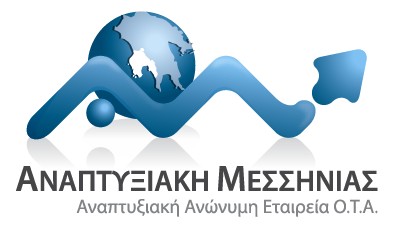 Η επιτροπή Διαχείρισης Προγράμματος LEADER της ΟΤΔ Αναπτυξιακή Μεσσηνίας -Αναπτυξιακή Ανώνυμη Εταιρεία ΟΤΑ, σύμφωνα με την υπ' αριθμ.36/13-03-2015 απόφασή της, ανακοινώνει τα αποτελέσματα της αξιολόγησης των επενδυτικών σχεδίων που υποβλήθηκαν στο πλαίσιο της 5ης προκήρυξης του τοπικού προγράμματος LEADER (καταληκτική ημερομηνία 06-02-2015). Υποβλήθηκαν συνολικά 3 επενδυτικά σχέδια. Από αυτά το ένα (1) δεν πληρούσε τις προϋποθέσεις ένταξης (σύμφωνα με τα κριτήρια επιλεξιμότητας του ενημερωτικού οδηγού της προκήρυξης). Ο υποψήφιος αυτός έχει δικαίωμα επανυποβολής του φακέλου υποψηφιότητας σε ενδεχόμενη νέα προκήρυξη του τοπικού προγράμματος. Αξιολογήθηκαν δύο (2) επενδυτικά σχέδια τα οποία προωθούνται για ένταξη. Η δημόσια δαπάνη θα καταβληθεί από το Ελληνικό Δημόσιο (Υπουργείο Παραγωγικής Ανασυγκρότησης, Περιβάλλοντος & Ενέργειας) και το Ευρωπαϊκό Γεωργικό Ταμείο Αγροτικής Ανάπτυξης. Τα επενδυτικά σχέδια που υποβλήθηκαν και η σειρά κατάταξης τους ανά δράση έχει ως εξής. Η επιτροπή Διαχείρισης Προγράμματος LEADER της ΟΤΔ Αναπτυξιακή Μεσσηνίας -Αναπτυξιακή Ανώνυμη Εταιρεία ΟΤΑ, σύμφωνα με την υπ' αριθμ.36/13-03-2015 απόφασή της, ανακοινώνει τα αποτελέσματα της αξιολόγησης των επενδυτικών σχεδίων που υποβλήθηκαν στο πλαίσιο της 5ης προκήρυξης του τοπικού προγράμματος LEADER (καταληκτική ημερομηνία 06-02-2015). Υποβλήθηκαν συνολικά 3 επενδυτικά σχέδια. Από αυτά το ένα (1) δεν πληρούσε τις προϋποθέσεις ένταξης (σύμφωνα με τα κριτήρια επιλεξιμότητας του ενημερωτικού οδηγού της προκήρυξης). Ο υποψήφιος αυτός έχει δικαίωμα επανυποβολής του φακέλου υποψηφιότητας σε ενδεχόμενη νέα προκήρυξη του τοπικού προγράμματος. Αξιολογήθηκαν δύο (2) επενδυτικά σχέδια τα οποία προωθούνται για ένταξη. Η δημόσια δαπάνη θα καταβληθεί από το Ελληνικό Δημόσιο (Υπουργείο Παραγωγικής Ανασυγκρότησης, Περιβάλλοντος & Ενέργειας) και το Ευρωπαϊκό Γεωργικό Ταμείο Αγροτικής Ανάπτυξης. Τα επενδυτικά σχέδια που υποβλήθηκαν και η σειρά κατάταξης τους ανά δράση έχει ως εξής. Η επιτροπή Διαχείρισης Προγράμματος LEADER της ΟΤΔ Αναπτυξιακή Μεσσηνίας -Αναπτυξιακή Ανώνυμη Εταιρεία ΟΤΑ, σύμφωνα με την υπ' αριθμ.36/13-03-2015 απόφασή της, ανακοινώνει τα αποτελέσματα της αξιολόγησης των επενδυτικών σχεδίων που υποβλήθηκαν στο πλαίσιο της 5ης προκήρυξης του τοπικού προγράμματος LEADER (καταληκτική ημερομηνία 06-02-2015). Υποβλήθηκαν συνολικά 3 επενδυτικά σχέδια. Από αυτά το ένα (1) δεν πληρούσε τις προϋποθέσεις ένταξης (σύμφωνα με τα κριτήρια επιλεξιμότητας του ενημερωτικού οδηγού της προκήρυξης). Ο υποψήφιος αυτός έχει δικαίωμα επανυποβολής του φακέλου υποψηφιότητας σε ενδεχόμενη νέα προκήρυξη του τοπικού προγράμματος. Αξιολογήθηκαν δύο (2) επενδυτικά σχέδια τα οποία προωθούνται για ένταξη. Η δημόσια δαπάνη θα καταβληθεί από το Ελληνικό Δημόσιο (Υπουργείο Παραγωγικής Ανασυγκρότησης, Περιβάλλοντος & Ενέργειας) και το Ευρωπαϊκό Γεωργικό Ταμείο Αγροτικής Ανάπτυξης. Τα επενδυτικά σχέδια που υποβλήθηκαν και η σειρά κατάταξης τους ανά δράση έχει ως εξής. Η επιτροπή Διαχείρισης Προγράμματος LEADER της ΟΤΔ Αναπτυξιακή Μεσσηνίας -Αναπτυξιακή Ανώνυμη Εταιρεία ΟΤΑ, σύμφωνα με την υπ' αριθμ.36/13-03-2015 απόφασή της, ανακοινώνει τα αποτελέσματα της αξιολόγησης των επενδυτικών σχεδίων που υποβλήθηκαν στο πλαίσιο της 5ης προκήρυξης του τοπικού προγράμματος LEADER (καταληκτική ημερομηνία 06-02-2015). Υποβλήθηκαν συνολικά 3 επενδυτικά σχέδια. Από αυτά το ένα (1) δεν πληρούσε τις προϋποθέσεις ένταξης (σύμφωνα με τα κριτήρια επιλεξιμότητας του ενημερωτικού οδηγού της προκήρυξης). Ο υποψήφιος αυτός έχει δικαίωμα επανυποβολής του φακέλου υποψηφιότητας σε ενδεχόμενη νέα προκήρυξη του τοπικού προγράμματος. Αξιολογήθηκαν δύο (2) επενδυτικά σχέδια τα οποία προωθούνται για ένταξη. Η δημόσια δαπάνη θα καταβληθεί από το Ελληνικό Δημόσιο (Υπουργείο Παραγωγικής Ανασυγκρότησης, Περιβάλλοντος & Ενέργειας) και το Ευρωπαϊκό Γεωργικό Ταμείο Αγροτικής Ανάπτυξης. Τα επενδυτικά σχέδια που υποβλήθηκαν και η σειρά κατάταξης τους ανά δράση έχει ως εξής. Η επιτροπή Διαχείρισης Προγράμματος LEADER της ΟΤΔ Αναπτυξιακή Μεσσηνίας -Αναπτυξιακή Ανώνυμη Εταιρεία ΟΤΑ, σύμφωνα με την υπ' αριθμ.36/13-03-2015 απόφασή της, ανακοινώνει τα αποτελέσματα της αξιολόγησης των επενδυτικών σχεδίων που υποβλήθηκαν στο πλαίσιο της 5ης προκήρυξης του τοπικού προγράμματος LEADER (καταληκτική ημερομηνία 06-02-2015). Υποβλήθηκαν συνολικά 3 επενδυτικά σχέδια. Από αυτά το ένα (1) δεν πληρούσε τις προϋποθέσεις ένταξης (σύμφωνα με τα κριτήρια επιλεξιμότητας του ενημερωτικού οδηγού της προκήρυξης). Ο υποψήφιος αυτός έχει δικαίωμα επανυποβολής του φακέλου υποψηφιότητας σε ενδεχόμενη νέα προκήρυξη του τοπικού προγράμματος. Αξιολογήθηκαν δύο (2) επενδυτικά σχέδια τα οποία προωθούνται για ένταξη. Η δημόσια δαπάνη θα καταβληθεί από το Ελληνικό Δημόσιο (Υπουργείο Παραγωγικής Ανασυγκρότησης, Περιβάλλοντος & Ενέργειας) και το Ευρωπαϊκό Γεωργικό Ταμείο Αγροτικής Ανάπτυξης. Τα επενδυτικά σχέδια που υποβλήθηκαν και η σειρά κατάταξης τους ανά δράση έχει ως εξής. Η επιτροπή Διαχείρισης Προγράμματος LEADER της ΟΤΔ Αναπτυξιακή Μεσσηνίας -Αναπτυξιακή Ανώνυμη Εταιρεία ΟΤΑ, σύμφωνα με την υπ' αριθμ.36/13-03-2015 απόφασή της, ανακοινώνει τα αποτελέσματα της αξιολόγησης των επενδυτικών σχεδίων που υποβλήθηκαν στο πλαίσιο της 5ης προκήρυξης του τοπικού προγράμματος LEADER (καταληκτική ημερομηνία 06-02-2015). Υποβλήθηκαν συνολικά 3 επενδυτικά σχέδια. Από αυτά το ένα (1) δεν πληρούσε τις προϋποθέσεις ένταξης (σύμφωνα με τα κριτήρια επιλεξιμότητας του ενημερωτικού οδηγού της προκήρυξης). Ο υποψήφιος αυτός έχει δικαίωμα επανυποβολής του φακέλου υποψηφιότητας σε ενδεχόμενη νέα προκήρυξη του τοπικού προγράμματος. Αξιολογήθηκαν δύο (2) επενδυτικά σχέδια τα οποία προωθούνται για ένταξη. Η δημόσια δαπάνη θα καταβληθεί από το Ελληνικό Δημόσιο (Υπουργείο Παραγωγικής Ανασυγκρότησης, Περιβάλλοντος & Ενέργειας) και το Ευρωπαϊκό Γεωργικό Ταμείο Αγροτικής Ανάπτυξης. Τα επενδυτικά σχέδια που υποβλήθηκαν και η σειρά κατάταξης τους ανά δράση έχει ως εξής. Ανακοίνωση αποτελεσμάτων αξιολόγησης στο πλαίσιο της 5ης Πρόσκλησης Εκδήλωσης Ενδιαφέροντος για την υποβολή προτάσεων στο πλαίσιο του τοπικού προγράμματος προσέγγισης Leader της Ομάδας Τοπικής Δράσης (Ο.Τ.Δ.): "Αναπτυξιακή Μεσσηνίας - Αναπτυξιακή Ανώνυμη Εταιρεία ΟΤΑ" Ανακοίνωση αποτελεσμάτων αξιολόγησης στο πλαίσιο της 5ης Πρόσκλησης Εκδήλωσης Ενδιαφέροντος για την υποβολή προτάσεων στο πλαίσιο του τοπικού προγράμματος προσέγγισης Leader της Ομάδας Τοπικής Δράσης (Ο.Τ.Δ.): "Αναπτυξιακή Μεσσηνίας - Αναπτυξιακή Ανώνυμη Εταιρεία ΟΤΑ" Ανακοίνωση αποτελεσμάτων αξιολόγησης στο πλαίσιο της 5ης Πρόσκλησης Εκδήλωσης Ενδιαφέροντος για την υποβολή προτάσεων στο πλαίσιο του τοπικού προγράμματος προσέγγισης Leader της Ομάδας Τοπικής Δράσης (Ο.Τ.Δ.): "Αναπτυξιακή Μεσσηνίας - Αναπτυξιακή Ανώνυμη Εταιρεία ΟΤΑ" Ανακοίνωση αποτελεσμάτων αξιολόγησης στο πλαίσιο της 5ης Πρόσκλησης Εκδήλωσης Ενδιαφέροντος για την υποβολή προτάσεων στο πλαίσιο του τοπικού προγράμματος προσέγγισης Leader της Ομάδας Τοπικής Δράσης (Ο.Τ.Δ.): "Αναπτυξιακή Μεσσηνίας - Αναπτυξιακή Ανώνυμη Εταιρεία ΟΤΑ" Ανακοίνωση αποτελεσμάτων αξιολόγησης στο πλαίσιο της 5ης Πρόσκλησης Εκδήλωσης Ενδιαφέροντος για την υποβολή προτάσεων στο πλαίσιο του τοπικού προγράμματος προσέγγισης Leader της Ομάδας Τοπικής Δράσης (Ο.Τ.Δ.): "Αναπτυξιακή Μεσσηνίας - Αναπτυξιακή Ανώνυμη Εταιρεία ΟΤΑ" Ανακοίνωση αποτελεσμάτων αξιολόγησης στο πλαίσιο της 5ης Πρόσκλησης Εκδήλωσης Ενδιαφέροντος για την υποβολή προτάσεων στο πλαίσιο του τοπικού προγράμματος προσέγγισης Leader της Ομάδας Τοπικής Δράσης (Ο.Τ.Δ.): "Αναπτυξιακή Μεσσηνίας - Αναπτυξιακή Ανώνυμη Εταιρεία ΟΤΑ" Ανακοίνωση αποτελεσμάτων αξιολόγησης στο πλαίσιο της 5ης Πρόσκλησης Εκδήλωσης Ενδιαφέροντος για την υποβολή προτάσεων στο πλαίσιο του τοπικού προγράμματος προσέγγισης Leader της Ομάδας Τοπικής Δράσης (Ο.Τ.Δ.): "Αναπτυξιακή Μεσσηνίας - Αναπτυξιακή Ανώνυμη Εταιρεία ΟΤΑ" Ανακοίνωση αποτελεσμάτων αξιολόγησης στο πλαίσιο της 5ης Πρόσκλησης Εκδήλωσης Ενδιαφέροντος για την υποβολή προτάσεων στο πλαίσιο του τοπικού προγράμματος προσέγγισης Leader της Ομάδας Τοπικής Δράσης (Ο.Τ.Δ.): "Αναπτυξιακή Μεσσηνίας - Αναπτυξιακή Ανώνυμη Εταιρεία ΟΤΑ" Ανακοίνωση αποτελεσμάτων αξιολόγησης στο πλαίσιο της 5ης Πρόσκλησης Εκδήλωσης Ενδιαφέροντος για την υποβολή προτάσεων στο πλαίσιο του τοπικού προγράμματος προσέγγισης Leader της Ομάδας Τοπικής Δράσης (Ο.Τ.Δ.): "Αναπτυξιακή Μεσσηνίας - Αναπτυξιακή Ανώνυμη Εταιρεία ΟΤΑ" Ανακοίνωση αποτελεσμάτων αξιολόγησης στο πλαίσιο της 5ης Πρόσκλησης Εκδήλωσης Ενδιαφέροντος για την υποβολή προτάσεων στο πλαίσιο του τοπικού προγράμματος προσέγγισης Leader της Ομάδας Τοπικής Δράσης (Ο.Τ.Δ.): "Αναπτυξιακή Μεσσηνίας - Αναπτυξιακή Ανώνυμη Εταιρεία ΟΤΑ" Ανακοίνωση αποτελεσμάτων αξιολόγησης στο πλαίσιο της 5ης Πρόσκλησης Εκδήλωσης Ενδιαφέροντος για την υποβολή προτάσεων στο πλαίσιο του τοπικού προγράμματος προσέγγισης Leader της Ομάδας Τοπικής Δράσης (Ο.Τ.Δ.): "Αναπτυξιακή Μεσσηνίας - Αναπτυξιακή Ανώνυμη Εταιρεία ΟΤΑ" Ανακοίνωση αποτελεσμάτων αξιολόγησης στο πλαίσιο της 5ης Πρόσκλησης Εκδήλωσης Ενδιαφέροντος για την υποβολή προτάσεων στο πλαίσιο του τοπικού προγράμματος προσέγγισης Leader της Ομάδας Τοπικής Δράσης (Ο.Τ.Δ.): "Αναπτυξιακή Μεσσηνίας - Αναπτυξιακή Ανώνυμη Εταιρεία ΟΤΑ" Ανακοίνωση αποτελεσμάτων αξιολόγησης στο πλαίσιο της 5ης Πρόσκλησης Εκδήλωσης Ενδιαφέροντος για την υποβολή προτάσεων στο πλαίσιο του τοπικού προγράμματος προσέγγισης Leader της Ομάδας Τοπικής Δράσης (Ο.Τ.Δ.): "Αναπτυξιακή Μεσσηνίας - Αναπτυξιακή Ανώνυμη Εταιρεία ΟΤΑ" Ανακοίνωση αποτελεσμάτων αξιολόγησης στο πλαίσιο της 5ης Πρόσκλησης Εκδήλωσης Ενδιαφέροντος για την υποβολή προτάσεων στο πλαίσιο του τοπικού προγράμματος προσέγγισης Leader της Ομάδας Τοπικής Δράσης (Ο.Τ.Δ.): "Αναπτυξιακή Μεσσηνίας - Αναπτυξιακή Ανώνυμη Εταιρεία ΟΤΑ" Ανακοίνωση αποτελεσμάτων αξιολόγησης στο πλαίσιο της 5ης Πρόσκλησης Εκδήλωσης Ενδιαφέροντος για την υποβολή προτάσεων στο πλαίσιο του τοπικού προγράμματος προσέγγισης Leader της Ομάδας Τοπικής Δράσης (Ο.Τ.Δ.): "Αναπτυξιακή Μεσσηνίας - Αναπτυξιακή Ανώνυμη Εταιρεία ΟΤΑ" Η επιτροπή Διαχείρισης Προγράμματος LEADER της ΟΤΔ Αναπτυξιακή Μεσσηνίας -Αναπτυξιακή Ανώνυμη Εταιρεία ΟΤΑ, σύμφωνα με την υπ' αριθμ.36/13-03-2015 απόφασή της, ανακοινώνει τα αποτελέσματα της αξιολόγησης των επενδυτικών σχεδίων που υποβλήθηκαν στο πλαίσιο της 5ης προκήρυξης του τοπικού προγράμματος LEADER (καταληκτική ημερομηνία 06-02-2015). Υποβλήθηκαν συνολικά 3 επενδυτικά σχέδια. Από αυτά το ένα (1) δεν πληρούσε τις προϋποθέσεις ένταξης (σύμφωνα με τα κριτήρια επιλεξιμότητας του ενημερωτικού οδηγού της προκήρυξης). Ο υποψήφιος αυτός έχει δικαίωμα επανυποβολής του φακέλου υποψηφιότητας σε ενδεχόμενη νέα προκήρυξη του τοπικού προγράμματος. Αξιολογήθηκαν δύο (2) επενδυτικά σχέδια τα οποία προωθούνται για ένταξη. Η δημόσια δαπάνη θα καταβληθεί από το Ελληνικό Δημόσιο (Υπουργείο Παραγωγικής Ανασυγκρότησης, Περιβάλλοντος & Ενέργειας) και το Ευρωπαϊκό Γεωργικό Ταμείο Αγροτικής Ανάπτυξης. Τα επενδυτικά σχέδια που υποβλήθηκαν και η σειρά κατάταξης τους ανά δράση έχει ως εξής. Η επιτροπή Διαχείρισης Προγράμματος LEADER της ΟΤΔ Αναπτυξιακή Μεσσηνίας -Αναπτυξιακή Ανώνυμη Εταιρεία ΟΤΑ, σύμφωνα με την υπ' αριθμ.36/13-03-2015 απόφασή της, ανακοινώνει τα αποτελέσματα της αξιολόγησης των επενδυτικών σχεδίων που υποβλήθηκαν στο πλαίσιο της 5ης προκήρυξης του τοπικού προγράμματος LEADER (καταληκτική ημερομηνία 06-02-2015). Υποβλήθηκαν συνολικά 3 επενδυτικά σχέδια. Από αυτά το ένα (1) δεν πληρούσε τις προϋποθέσεις ένταξης (σύμφωνα με τα κριτήρια επιλεξιμότητας του ενημερωτικού οδηγού της προκήρυξης). Ο υποψήφιος αυτός έχει δικαίωμα επανυποβολής του φακέλου υποψηφιότητας σε ενδεχόμενη νέα προκήρυξη του τοπικού προγράμματος. Αξιολογήθηκαν δύο (2) επενδυτικά σχέδια τα οποία προωθούνται για ένταξη. Η δημόσια δαπάνη θα καταβληθεί από το Ελληνικό Δημόσιο (Υπουργείο Παραγωγικής Ανασυγκρότησης, Περιβάλλοντος & Ενέργειας) και το Ευρωπαϊκό Γεωργικό Ταμείο Αγροτικής Ανάπτυξης. Τα επενδυτικά σχέδια που υποβλήθηκαν και η σειρά κατάταξης τους ανά δράση έχει ως εξής. Η επιτροπή Διαχείρισης Προγράμματος LEADER της ΟΤΔ Αναπτυξιακή Μεσσηνίας -Αναπτυξιακή Ανώνυμη Εταιρεία ΟΤΑ, σύμφωνα με την υπ' αριθμ.36/13-03-2015 απόφασή της, ανακοινώνει τα αποτελέσματα της αξιολόγησης των επενδυτικών σχεδίων που υποβλήθηκαν στο πλαίσιο της 5ης προκήρυξης του τοπικού προγράμματος LEADER (καταληκτική ημερομηνία 06-02-2015). Υποβλήθηκαν συνολικά 3 επενδυτικά σχέδια. Από αυτά το ένα (1) δεν πληρούσε τις προϋποθέσεις ένταξης (σύμφωνα με τα κριτήρια επιλεξιμότητας του ενημερωτικού οδηγού της προκήρυξης). Ο υποψήφιος αυτός έχει δικαίωμα επανυποβολής του φακέλου υποψηφιότητας σε ενδεχόμενη νέα προκήρυξη του τοπικού προγράμματος. Αξιολογήθηκαν δύο (2) επενδυτικά σχέδια τα οποία προωθούνται για ένταξη. Η δημόσια δαπάνη θα καταβληθεί από το Ελληνικό Δημόσιο (Υπουργείο Παραγωγικής Ανασυγκρότησης, Περιβάλλοντος & Ενέργειας) και το Ευρωπαϊκό Γεωργικό Ταμείο Αγροτικής Ανάπτυξης. Τα επενδυτικά σχέδια που υποβλήθηκαν και η σειρά κατάταξης τους ανά δράση έχει ως εξής. Η επιτροπή Διαχείρισης Προγράμματος LEADER της ΟΤΔ Αναπτυξιακή Μεσσηνίας -Αναπτυξιακή Ανώνυμη Εταιρεία ΟΤΑ, σύμφωνα με την υπ' αριθμ.36/13-03-2015 απόφασή της, ανακοινώνει τα αποτελέσματα της αξιολόγησης των επενδυτικών σχεδίων που υποβλήθηκαν στο πλαίσιο της 5ης προκήρυξης του τοπικού προγράμματος LEADER (καταληκτική ημερομηνία 06-02-2015). Υποβλήθηκαν συνολικά 3 επενδυτικά σχέδια. Από αυτά το ένα (1) δεν πληρούσε τις προϋποθέσεις ένταξης (σύμφωνα με τα κριτήρια επιλεξιμότητας του ενημερωτικού οδηγού της προκήρυξης). Ο υποψήφιος αυτός έχει δικαίωμα επανυποβολής του φακέλου υποψηφιότητας σε ενδεχόμενη νέα προκήρυξη του τοπικού προγράμματος. Αξιολογήθηκαν δύο (2) επενδυτικά σχέδια τα οποία προωθούνται για ένταξη. Η δημόσια δαπάνη θα καταβληθεί από το Ελληνικό Δημόσιο (Υπουργείο Παραγωγικής Ανασυγκρότησης, Περιβάλλοντος & Ενέργειας) και το Ευρωπαϊκό Γεωργικό Ταμείο Αγροτικής Ανάπτυξης. Τα επενδυτικά σχέδια που υποβλήθηκαν και η σειρά κατάταξης τους ανά δράση έχει ως εξής. Η επιτροπή Διαχείρισης Προγράμματος LEADER της ΟΤΔ Αναπτυξιακή Μεσσηνίας -Αναπτυξιακή Ανώνυμη Εταιρεία ΟΤΑ, σύμφωνα με την υπ' αριθμ.36/13-03-2015 απόφασή της, ανακοινώνει τα αποτελέσματα της αξιολόγησης των επενδυτικών σχεδίων που υποβλήθηκαν στο πλαίσιο της 5ης προκήρυξης του τοπικού προγράμματος LEADER (καταληκτική ημερομηνία 06-02-2015). Υποβλήθηκαν συνολικά 3 επενδυτικά σχέδια. Από αυτά το ένα (1) δεν πληρούσε τις προϋποθέσεις ένταξης (σύμφωνα με τα κριτήρια επιλεξιμότητας του ενημερωτικού οδηγού της προκήρυξης). Ο υποψήφιος αυτός έχει δικαίωμα επανυποβολής του φακέλου υποψηφιότητας σε ενδεχόμενη νέα προκήρυξη του τοπικού προγράμματος. Αξιολογήθηκαν δύο (2) επενδυτικά σχέδια τα οποία προωθούνται για ένταξη. Η δημόσια δαπάνη θα καταβληθεί από το Ελληνικό Δημόσιο (Υπουργείο Παραγωγικής Ανασυγκρότησης, Περιβάλλοντος & Ενέργειας) και το Ευρωπαϊκό Γεωργικό Ταμείο Αγροτικής Ανάπτυξης. Τα επενδυτικά σχέδια που υποβλήθηκαν και η σειρά κατάταξης τους ανά δράση έχει ως εξής. Η επιτροπή Διαχείρισης Προγράμματος LEADER της ΟΤΔ Αναπτυξιακή Μεσσηνίας -Αναπτυξιακή Ανώνυμη Εταιρεία ΟΤΑ, σύμφωνα με την υπ' αριθμ.36/13-03-2015 απόφασή της, ανακοινώνει τα αποτελέσματα της αξιολόγησης των επενδυτικών σχεδίων που υποβλήθηκαν στο πλαίσιο της 5ης προκήρυξης του τοπικού προγράμματος LEADER (καταληκτική ημερομηνία 06-02-2015). Υποβλήθηκαν συνολικά 3 επενδυτικά σχέδια. Από αυτά το ένα (1) δεν πληρούσε τις προϋποθέσεις ένταξης (σύμφωνα με τα κριτήρια επιλεξιμότητας του ενημερωτικού οδηγού της προκήρυξης). Ο υποψήφιος αυτός έχει δικαίωμα επανυποβολής του φακέλου υποψηφιότητας σε ενδεχόμενη νέα προκήρυξη του τοπικού προγράμματος. Αξιολογήθηκαν δύο (2) επενδυτικά σχέδια τα οποία προωθούνται για ένταξη. Η δημόσια δαπάνη θα καταβληθεί από το Ελληνικό Δημόσιο (Υπουργείο Παραγωγικής Ανασυγκρότησης, Περιβάλλοντος & Ενέργειας) και το Ευρωπαϊκό Γεωργικό Ταμείο Αγροτικής Ανάπτυξης. Τα επενδυτικά σχέδια που υποβλήθηκαν και η σειρά κατάταξης τους ανά δράση έχει ως εξής. Ανακοίνωση αποτελεσμάτων αξιολόγησης στο πλαίσιο της 5ης Πρόσκλησης Εκδήλωσης Ενδιαφέροντος για την υποβολή προτάσεων στο πλαίσιο του τοπικού προγράμματος προσέγγισης Leader της Ομάδας Τοπικής Δράσης (Ο.Τ.Δ.): "Αναπτυξιακή Μεσσηνίας - Αναπτυξιακή Ανώνυμη Εταιρεία ΟΤΑ" Ανακοίνωση αποτελεσμάτων αξιολόγησης στο πλαίσιο της 5ης Πρόσκλησης Εκδήλωσης Ενδιαφέροντος για την υποβολή προτάσεων στο πλαίσιο του τοπικού προγράμματος προσέγγισης Leader της Ομάδας Τοπικής Δράσης (Ο.Τ.Δ.): "Αναπτυξιακή Μεσσηνίας - Αναπτυξιακή Ανώνυμη Εταιρεία ΟΤΑ" Ανακοίνωση αποτελεσμάτων αξιολόγησης στο πλαίσιο της 5ης Πρόσκλησης Εκδήλωσης Ενδιαφέροντος για την υποβολή προτάσεων στο πλαίσιο του τοπικού προγράμματος προσέγγισης Leader της Ομάδας Τοπικής Δράσης (Ο.Τ.Δ.): "Αναπτυξιακή Μεσσηνίας - Αναπτυξιακή Ανώνυμη Εταιρεία ΟΤΑ" Ανακοίνωση αποτελεσμάτων αξιολόγησης στο πλαίσιο της 5ης Πρόσκλησης Εκδήλωσης Ενδιαφέροντος για την υποβολή προτάσεων στο πλαίσιο του τοπικού προγράμματος προσέγγισης Leader της Ομάδας Τοπικής Δράσης (Ο.Τ.Δ.): "Αναπτυξιακή Μεσσηνίας - Αναπτυξιακή Ανώνυμη Εταιρεία ΟΤΑ" Ανακοίνωση αποτελεσμάτων αξιολόγησης στο πλαίσιο της 5ης Πρόσκλησης Εκδήλωσης Ενδιαφέροντος για την υποβολή προτάσεων στο πλαίσιο του τοπικού προγράμματος προσέγγισης Leader της Ομάδας Τοπικής Δράσης (Ο.Τ.Δ.): "Αναπτυξιακή Μεσσηνίας - Αναπτυξιακή Ανώνυμη Εταιρεία ΟΤΑ" Ανακοίνωση αποτελεσμάτων αξιολόγησης στο πλαίσιο της 5ης Πρόσκλησης Εκδήλωσης Ενδιαφέροντος για την υποβολή προτάσεων στο πλαίσιο του τοπικού προγράμματος προσέγγισης Leader της Ομάδας Τοπικής Δράσης (Ο.Τ.Δ.): "Αναπτυξιακή Μεσσηνίας - Αναπτυξιακή Ανώνυμη Εταιρεία ΟΤΑ" Ανακοίνωση αποτελεσμάτων αξιολόγησης στο πλαίσιο της 5ης Πρόσκλησης Εκδήλωσης Ενδιαφέροντος για την υποβολή προτάσεων στο πλαίσιο του τοπικού προγράμματος προσέγγισης Leader της Ομάδας Τοπικής Δράσης (Ο.Τ.Δ.): "Αναπτυξιακή Μεσσηνίας - Αναπτυξιακή Ανώνυμη Εταιρεία ΟΤΑ" Ανακοίνωση αποτελεσμάτων αξιολόγησης στο πλαίσιο της 5ης Πρόσκλησης Εκδήλωσης Ενδιαφέροντος για την υποβολή προτάσεων στο πλαίσιο του τοπικού προγράμματος προσέγγισης Leader της Ομάδας Τοπικής Δράσης (Ο.Τ.Δ.): "Αναπτυξιακή Μεσσηνίας - Αναπτυξιακή Ανώνυμη Εταιρεία ΟΤΑ" Ανακοίνωση αποτελεσμάτων αξιολόγησης στο πλαίσιο της 5ης Πρόσκλησης Εκδήλωσης Ενδιαφέροντος για την υποβολή προτάσεων στο πλαίσιο του τοπικού προγράμματος προσέγγισης Leader της Ομάδας Τοπικής Δράσης (Ο.Τ.Δ.): "Αναπτυξιακή Μεσσηνίας - Αναπτυξιακή Ανώνυμη Εταιρεία ΟΤΑ" Ανακοίνωση αποτελεσμάτων αξιολόγησης στο πλαίσιο της 5ης Πρόσκλησης Εκδήλωσης Ενδιαφέροντος για την υποβολή προτάσεων στο πλαίσιο του τοπικού προγράμματος προσέγγισης Leader της Ομάδας Τοπικής Δράσης (Ο.Τ.Δ.): "Αναπτυξιακή Μεσσηνίας - Αναπτυξιακή Ανώνυμη Εταιρεία ΟΤΑ" Ανακοίνωση αποτελεσμάτων αξιολόγησης στο πλαίσιο της 5ης Πρόσκλησης Εκδήλωσης Ενδιαφέροντος για την υποβολή προτάσεων στο πλαίσιο του τοπικού προγράμματος προσέγγισης Leader της Ομάδας Τοπικής Δράσης (Ο.Τ.Δ.): "Αναπτυξιακή Μεσσηνίας - Αναπτυξιακή Ανώνυμη Εταιρεία ΟΤΑ" Ανακοίνωση αποτελεσμάτων αξιολόγησης στο πλαίσιο της 5ης Πρόσκλησης Εκδήλωσης Ενδιαφέροντος για την υποβολή προτάσεων στο πλαίσιο του τοπικού προγράμματος προσέγγισης Leader της Ομάδας Τοπικής Δράσης (Ο.Τ.Δ.): "Αναπτυξιακή Μεσσηνίας - Αναπτυξιακή Ανώνυμη Εταιρεία ΟΤΑ" Ανακοίνωση αποτελεσμάτων αξιολόγησης στο πλαίσιο της 5ης Πρόσκλησης Εκδήλωσης Ενδιαφέροντος για την υποβολή προτάσεων στο πλαίσιο του τοπικού προγράμματος προσέγγισης Leader της Ομάδας Τοπικής Δράσης (Ο.Τ.Δ.): "Αναπτυξιακή Μεσσηνίας - Αναπτυξιακή Ανώνυμη Εταιρεία ΟΤΑ" Ανακοίνωση αποτελεσμάτων αξιολόγησης στο πλαίσιο της 5ης Πρόσκλησης Εκδήλωσης Ενδιαφέροντος για την υποβολή προτάσεων στο πλαίσιο του τοπικού προγράμματος προσέγγισης Leader της Ομάδας Τοπικής Δράσης (Ο.Τ.Δ.): "Αναπτυξιακή Μεσσηνίας - Αναπτυξιακή Ανώνυμη Εταιρεία ΟΤΑ" Ανακοίνωση αποτελεσμάτων αξιολόγησης στο πλαίσιο της 5ης Πρόσκλησης Εκδήλωσης Ενδιαφέροντος για την υποβολή προτάσεων στο πλαίσιο του τοπικού προγράμματος προσέγγισης Leader της Ομάδας Τοπικής Δράσης (Ο.Τ.Δ.): "Αναπτυξιακή Μεσσηνίας - Αναπτυξιακή Ανώνυμη Εταιρεία ΟΤΑ" Η επιτροπή Διαχείρισης Προγράμματος LEADER της ΟΤΔ Αναπτυξιακή Μεσσηνίας -Αναπτυξιακή Ανώνυμη Εταιρεία ΟΤΑ, σύμφωνα με την υπ' αριθμ.36/13-03-2015 απόφασή της, ανακοινώνει τα αποτελέσματα της αξιολόγησης των επενδυτικών σχεδίων που υποβλήθηκαν στο πλαίσιο της 5ης προκήρυξης του τοπικού προγράμματος LEADER (καταληκτική ημερομηνία 06-02-2015). Υποβλήθηκαν συνολικά 3 επενδυτικά σχέδια. Από αυτά το ένα (1) δεν πληρούσε τις προϋποθέσεις ένταξης (σύμφωνα με τα κριτήρια επιλεξιμότητας του ενημερωτικού οδηγού της προκήρυξης). Ο υποψήφιος αυτός έχει δικαίωμα επανυποβολής του φακέλου υποψηφιότητας σε ενδεχόμενη νέα προκήρυξη του τοπικού προγράμματος. Αξιολογήθηκαν δύο (2) επενδυτικά σχέδια τα οποία προωθούνται για ένταξη. Η δημόσια δαπάνη θα καταβληθεί από το Ελληνικό Δημόσιο (Υπουργείο Παραγωγικής Ανασυγκρότησης, Περιβάλλοντος & Ενέργειας) και το Ευρωπαϊκό Γεωργικό Ταμείο Αγροτικής Ανάπτυξης. Τα επενδυτικά σχέδια που υποβλήθηκαν και η σειρά κατάταξης τους ανά δράση έχει ως εξής. Η επιτροπή Διαχείρισης Προγράμματος LEADER της ΟΤΔ Αναπτυξιακή Μεσσηνίας -Αναπτυξιακή Ανώνυμη Εταιρεία ΟΤΑ, σύμφωνα με την υπ' αριθμ.36/13-03-2015 απόφασή της, ανακοινώνει τα αποτελέσματα της αξιολόγησης των επενδυτικών σχεδίων που υποβλήθηκαν στο πλαίσιο της 5ης προκήρυξης του τοπικού προγράμματος LEADER (καταληκτική ημερομηνία 06-02-2015). Υποβλήθηκαν συνολικά 3 επενδυτικά σχέδια. Από αυτά το ένα (1) δεν πληρούσε τις προϋποθέσεις ένταξης (σύμφωνα με τα κριτήρια επιλεξιμότητας του ενημερωτικού οδηγού της προκήρυξης). Ο υποψήφιος αυτός έχει δικαίωμα επανυποβολής του φακέλου υποψηφιότητας σε ενδεχόμενη νέα προκήρυξη του τοπικού προγράμματος. Αξιολογήθηκαν δύο (2) επενδυτικά σχέδια τα οποία προωθούνται για ένταξη. Η δημόσια δαπάνη θα καταβληθεί από το Ελληνικό Δημόσιο (Υπουργείο Παραγωγικής Ανασυγκρότησης, Περιβάλλοντος & Ενέργειας) και το Ευρωπαϊκό Γεωργικό Ταμείο Αγροτικής Ανάπτυξης. Τα επενδυτικά σχέδια που υποβλήθηκαν και η σειρά κατάταξης τους ανά δράση έχει ως εξής. Η επιτροπή Διαχείρισης Προγράμματος LEADER της ΟΤΔ Αναπτυξιακή Μεσσηνίας -Αναπτυξιακή Ανώνυμη Εταιρεία ΟΤΑ, σύμφωνα με την υπ' αριθμ.36/13-03-2015 απόφασή της, ανακοινώνει τα αποτελέσματα της αξιολόγησης των επενδυτικών σχεδίων που υποβλήθηκαν στο πλαίσιο της 5ης προκήρυξης του τοπικού προγράμματος LEADER (καταληκτική ημερομηνία 06-02-2015). Υποβλήθηκαν συνολικά 3 επενδυτικά σχέδια. Από αυτά το ένα (1) δεν πληρούσε τις προϋποθέσεις ένταξης (σύμφωνα με τα κριτήρια επιλεξιμότητας του ενημερωτικού οδηγού της προκήρυξης). Ο υποψήφιος αυτός έχει δικαίωμα επανυποβολής του φακέλου υποψηφιότητας σε ενδεχόμενη νέα προκήρυξη του τοπικού προγράμματος. Αξιολογήθηκαν δύο (2) επενδυτικά σχέδια τα οποία προωθούνται για ένταξη. Η δημόσια δαπάνη θα καταβληθεί από το Ελληνικό Δημόσιο (Υπουργείο Παραγωγικής Ανασυγκρότησης, Περιβάλλοντος & Ενέργειας) και το Ευρωπαϊκό Γεωργικό Ταμείο Αγροτικής Ανάπτυξης. Τα επενδυτικά σχέδια που υποβλήθηκαν και η σειρά κατάταξης τους ανά δράση έχει ως εξής. Η επιτροπή Διαχείρισης Προγράμματος LEADER της ΟΤΔ Αναπτυξιακή Μεσσηνίας -Αναπτυξιακή Ανώνυμη Εταιρεία ΟΤΑ, σύμφωνα με την υπ' αριθμ.36/13-03-2015 απόφασή της, ανακοινώνει τα αποτελέσματα της αξιολόγησης των επενδυτικών σχεδίων που υποβλήθηκαν στο πλαίσιο της 5ης προκήρυξης του τοπικού προγράμματος LEADER (καταληκτική ημερομηνία 06-02-2015). Υποβλήθηκαν συνολικά 3 επενδυτικά σχέδια. Από αυτά το ένα (1) δεν πληρούσε τις προϋποθέσεις ένταξης (σύμφωνα με τα κριτήρια επιλεξιμότητας του ενημερωτικού οδηγού της προκήρυξης). Ο υποψήφιος αυτός έχει δικαίωμα επανυποβολής του φακέλου υποψηφιότητας σε ενδεχόμενη νέα προκήρυξη του τοπικού προγράμματος. Αξιολογήθηκαν δύο (2) επενδυτικά σχέδια τα οποία προωθούνται για ένταξη. Η δημόσια δαπάνη θα καταβληθεί από το Ελληνικό Δημόσιο (Υπουργείο Παραγωγικής Ανασυγκρότησης, Περιβάλλοντος & Ενέργειας) και το Ευρωπαϊκό Γεωργικό Ταμείο Αγροτικής Ανάπτυξης. Τα επενδυτικά σχέδια που υποβλήθηκαν και η σειρά κατάταξης τους ανά δράση έχει ως εξής. Η επιτροπή Διαχείρισης Προγράμματος LEADER της ΟΤΔ Αναπτυξιακή Μεσσηνίας -Αναπτυξιακή Ανώνυμη Εταιρεία ΟΤΑ, σύμφωνα με την υπ' αριθμ.36/13-03-2015 απόφασή της, ανακοινώνει τα αποτελέσματα της αξιολόγησης των επενδυτικών σχεδίων που υποβλήθηκαν στο πλαίσιο της 5ης προκήρυξης του τοπικού προγράμματος LEADER (καταληκτική ημερομηνία 06-02-2015). Υποβλήθηκαν συνολικά 3 επενδυτικά σχέδια. Από αυτά το ένα (1) δεν πληρούσε τις προϋποθέσεις ένταξης (σύμφωνα με τα κριτήρια επιλεξιμότητας του ενημερωτικού οδηγού της προκήρυξης). Ο υποψήφιος αυτός έχει δικαίωμα επανυποβολής του φακέλου υποψηφιότητας σε ενδεχόμενη νέα προκήρυξη του τοπικού προγράμματος. Αξιολογήθηκαν δύο (2) επενδυτικά σχέδια τα οποία προωθούνται για ένταξη. Η δημόσια δαπάνη θα καταβληθεί από το Ελληνικό Δημόσιο (Υπουργείο Παραγωγικής Ανασυγκρότησης, Περιβάλλοντος & Ενέργειας) και το Ευρωπαϊκό Γεωργικό Ταμείο Αγροτικής Ανάπτυξης. Τα επενδυτικά σχέδια που υποβλήθηκαν και η σειρά κατάταξης τους ανά δράση έχει ως εξής. Η επιτροπή Διαχείρισης Προγράμματος LEADER της ΟΤΔ Αναπτυξιακή Μεσσηνίας -Αναπτυξιακή Ανώνυμη Εταιρεία ΟΤΑ, σύμφωνα με την υπ' αριθμ.36/13-03-2015 απόφασή της, ανακοινώνει τα αποτελέσματα της αξιολόγησης των επενδυτικών σχεδίων που υποβλήθηκαν στο πλαίσιο της 5ης προκήρυξης του τοπικού προγράμματος LEADER (καταληκτική ημερομηνία 06-02-2015). Υποβλήθηκαν συνολικά 3 επενδυτικά σχέδια. Από αυτά το ένα (1) δεν πληρούσε τις προϋποθέσεις ένταξης (σύμφωνα με τα κριτήρια επιλεξιμότητας του ενημερωτικού οδηγού της προκήρυξης). Ο υποψήφιος αυτός έχει δικαίωμα επανυποβολής του φακέλου υποψηφιότητας σε ενδεχόμενη νέα προκήρυξη του τοπικού προγράμματος. Αξιολογήθηκαν δύο (2) επενδυτικά σχέδια τα οποία προωθούνται για ένταξη. Η δημόσια δαπάνη θα καταβληθεί από το Ελληνικό Δημόσιο (Υπουργείο Παραγωγικής Ανασυγκρότησης, Περιβάλλοντος & Ενέργειας) και το Ευρωπαϊκό Γεωργικό Ταμείο Αγροτικής Ανάπτυξης. Τα επενδυτικά σχέδια που υποβλήθηκαν και η σειρά κατάταξης τους ανά δράση έχει ως εξής. Ανακοίνωση αποτελεσμάτων αξιολόγησης στο πλαίσιο της 5ης Πρόσκλησης Εκδήλωσης Ενδιαφέροντος για την υποβολή προτάσεων στο πλαίσιο του τοπικού προγράμματος προσέγγισης Leader της Ομάδας Τοπικής Δράσης (Ο.Τ.Δ.): "Αναπτυξιακή Μεσσηνίας - Αναπτυξιακή Ανώνυμη Εταιρεία ΟΤΑ" Ανακοίνωση αποτελεσμάτων αξιολόγησης στο πλαίσιο της 5ης Πρόσκλησης Εκδήλωσης Ενδιαφέροντος για την υποβολή προτάσεων στο πλαίσιο του τοπικού προγράμματος προσέγγισης Leader της Ομάδας Τοπικής Δράσης (Ο.Τ.Δ.): "Αναπτυξιακή Μεσσηνίας - Αναπτυξιακή Ανώνυμη Εταιρεία ΟΤΑ" Ανακοίνωση αποτελεσμάτων αξιολόγησης στο πλαίσιο της 5ης Πρόσκλησης Εκδήλωσης Ενδιαφέροντος για την υποβολή προτάσεων στο πλαίσιο του τοπικού προγράμματος προσέγγισης Leader της Ομάδας Τοπικής Δράσης (Ο.Τ.Δ.): "Αναπτυξιακή Μεσσηνίας - Αναπτυξιακή Ανώνυμη Εταιρεία ΟΤΑ" Ανακοίνωση αποτελεσμάτων αξιολόγησης στο πλαίσιο της 5ης Πρόσκλησης Εκδήλωσης Ενδιαφέροντος για την υποβολή προτάσεων στο πλαίσιο του τοπικού προγράμματος προσέγγισης Leader της Ομάδας Τοπικής Δράσης (Ο.Τ.Δ.): "Αναπτυξιακή Μεσσηνίας - Αναπτυξιακή Ανώνυμη Εταιρεία ΟΤΑ" Ανακοίνωση αποτελεσμάτων αξιολόγησης στο πλαίσιο της 5ης Πρόσκλησης Εκδήλωσης Ενδιαφέροντος για την υποβολή προτάσεων στο πλαίσιο του τοπικού προγράμματος προσέγγισης Leader της Ομάδας Τοπικής Δράσης (Ο.Τ.Δ.): "Αναπτυξιακή Μεσσηνίας - Αναπτυξιακή Ανώνυμη Εταιρεία ΟΤΑ" Ανακοίνωση αποτελεσμάτων αξιολόγησης στο πλαίσιο της 5ης Πρόσκλησης Εκδήλωσης Ενδιαφέροντος για την υποβολή προτάσεων στο πλαίσιο του τοπικού προγράμματος προσέγγισης Leader της Ομάδας Τοπικής Δράσης (Ο.Τ.Δ.): "Αναπτυξιακή Μεσσηνίας - Αναπτυξιακή Ανώνυμη Εταιρεία ΟΤΑ" Ανακοίνωση αποτελεσμάτων αξιολόγησης στο πλαίσιο της 5ης Πρόσκλησης Εκδήλωσης Ενδιαφέροντος για την υποβολή προτάσεων στο πλαίσιο του τοπικού προγράμματος προσέγγισης Leader της Ομάδας Τοπικής Δράσης (Ο.Τ.Δ.): "Αναπτυξιακή Μεσσηνίας - Αναπτυξιακή Ανώνυμη Εταιρεία ΟΤΑ" Ανακοίνωση αποτελεσμάτων αξιολόγησης στο πλαίσιο της 5ης Πρόσκλησης Εκδήλωσης Ενδιαφέροντος για την υποβολή προτάσεων στο πλαίσιο του τοπικού προγράμματος προσέγγισης Leader της Ομάδας Τοπικής Δράσης (Ο.Τ.Δ.): "Αναπτυξιακή Μεσσηνίας - Αναπτυξιακή Ανώνυμη Εταιρεία ΟΤΑ" Ανακοίνωση αποτελεσμάτων αξιολόγησης στο πλαίσιο της 5ης Πρόσκλησης Εκδήλωσης Ενδιαφέροντος για την υποβολή προτάσεων στο πλαίσιο του τοπικού προγράμματος προσέγγισης Leader της Ομάδας Τοπικής Δράσης (Ο.Τ.Δ.): "Αναπτυξιακή Μεσσηνίας - Αναπτυξιακή Ανώνυμη Εταιρεία ΟΤΑ" Ανακοίνωση αποτελεσμάτων αξιολόγησης στο πλαίσιο της 5ης Πρόσκλησης Εκδήλωσης Ενδιαφέροντος για την υποβολή προτάσεων στο πλαίσιο του τοπικού προγράμματος προσέγγισης Leader της Ομάδας Τοπικής Δράσης (Ο.Τ.Δ.): "Αναπτυξιακή Μεσσηνίας - Αναπτυξιακή Ανώνυμη Εταιρεία ΟΤΑ" Ανακοίνωση αποτελεσμάτων αξιολόγησης στο πλαίσιο της 5ης Πρόσκλησης Εκδήλωσης Ενδιαφέροντος για την υποβολή προτάσεων στο πλαίσιο του τοπικού προγράμματος προσέγγισης Leader της Ομάδας Τοπικής Δράσης (Ο.Τ.Δ.): "Αναπτυξιακή Μεσσηνίας - Αναπτυξιακή Ανώνυμη Εταιρεία ΟΤΑ" Ανακοίνωση αποτελεσμάτων αξιολόγησης στο πλαίσιο της 5ης Πρόσκλησης Εκδήλωσης Ενδιαφέροντος για την υποβολή προτάσεων στο πλαίσιο του τοπικού προγράμματος προσέγγισης Leader της Ομάδας Τοπικής Δράσης (Ο.Τ.Δ.): "Αναπτυξιακή Μεσσηνίας - Αναπτυξιακή Ανώνυμη Εταιρεία ΟΤΑ" Ανακοίνωση αποτελεσμάτων αξιολόγησης στο πλαίσιο της 5ης Πρόσκλησης Εκδήλωσης Ενδιαφέροντος για την υποβολή προτάσεων στο πλαίσιο του τοπικού προγράμματος προσέγγισης Leader της Ομάδας Τοπικής Δράσης (Ο.Τ.Δ.): "Αναπτυξιακή Μεσσηνίας - Αναπτυξιακή Ανώνυμη Εταιρεία ΟΤΑ" Ανακοίνωση αποτελεσμάτων αξιολόγησης στο πλαίσιο της 5ης Πρόσκλησης Εκδήλωσης Ενδιαφέροντος για την υποβολή προτάσεων στο πλαίσιο του τοπικού προγράμματος προσέγγισης Leader της Ομάδας Τοπικής Δράσης (Ο.Τ.Δ.): "Αναπτυξιακή Μεσσηνίας - Αναπτυξιακή Ανώνυμη Εταιρεία ΟΤΑ" Ανακοίνωση αποτελεσμάτων αξιολόγησης στο πλαίσιο της 5ης Πρόσκλησης Εκδήλωσης Ενδιαφέροντος για την υποβολή προτάσεων στο πλαίσιο του τοπικού προγράμματος προσέγγισης Leader της Ομάδας Τοπικής Δράσης (Ο.Τ.Δ.): "Αναπτυξιακή Μεσσηνίας - Αναπτυξιακή Ανώνυμη Εταιρεία ΟΤΑ" Η επιτροπή Διαχείρισης Προγράμματος LEADER της ΟΤΔ Αναπτυξιακή Μεσσηνίας -Αναπτυξιακή Ανώνυμη Εταιρεία ΟΤΑ, σύμφωνα με την υπ' αριθμ.36/13-03-2015 απόφασή της, ανακοινώνει τα αποτελέσματα της αξιολόγησης των επενδυτικών σχεδίων που υποβλήθηκαν στο πλαίσιο της 5ης προκήρυξης του τοπικού προγράμματος LEADER (καταληκτική ημερομηνία 06-02-2015). Υποβλήθηκαν συνολικά 3 επενδυτικά σχέδια. Από αυτά το ένα (1) δεν πληρούσε τις προϋποθέσεις ένταξης (σύμφωνα με τα κριτήρια επιλεξιμότητας του ενημερωτικού οδηγού της προκήρυξης). Ο υποψήφιος αυτός έχει δικαίωμα επανυποβολής του φακέλου υποψηφιότητας σε ενδεχόμενη νέα προκήρυξη του τοπικού προγράμματος. Αξιολογήθηκαν δύο (2) επενδυτικά σχέδια τα οποία προωθούνται για ένταξη. Η δημόσια δαπάνη θα καταβληθεί από το Ελληνικό Δημόσιο (Υπουργείο Παραγωγικής Ανασυγκρότησης, Περιβάλλοντος & Ενέργειας) και το Ευρωπαϊκό Γεωργικό Ταμείο Αγροτικής Ανάπτυξης. Τα επενδυτικά σχέδια που υποβλήθηκαν και η σειρά κατάταξης τους ανά δράση έχει ως εξής. Η επιτροπή Διαχείρισης Προγράμματος LEADER της ΟΤΔ Αναπτυξιακή Μεσσηνίας -Αναπτυξιακή Ανώνυμη Εταιρεία ΟΤΑ, σύμφωνα με την υπ' αριθμ.36/13-03-2015 απόφασή της, ανακοινώνει τα αποτελέσματα της αξιολόγησης των επενδυτικών σχεδίων που υποβλήθηκαν στο πλαίσιο της 5ης προκήρυξης του τοπικού προγράμματος LEADER (καταληκτική ημερομηνία 06-02-2015). Υποβλήθηκαν συνολικά 3 επενδυτικά σχέδια. Από αυτά το ένα (1) δεν πληρούσε τις προϋποθέσεις ένταξης (σύμφωνα με τα κριτήρια επιλεξιμότητας του ενημερωτικού οδηγού της προκήρυξης). Ο υποψήφιος αυτός έχει δικαίωμα επανυποβολής του φακέλου υποψηφιότητας σε ενδεχόμενη νέα προκήρυξη του τοπικού προγράμματος. Αξιολογήθηκαν δύο (2) επενδυτικά σχέδια τα οποία προωθούνται για ένταξη. Η δημόσια δαπάνη θα καταβληθεί από το Ελληνικό Δημόσιο (Υπουργείο Παραγωγικής Ανασυγκρότησης, Περιβάλλοντος & Ενέργειας) και το Ευρωπαϊκό Γεωργικό Ταμείο Αγροτικής Ανάπτυξης. Τα επενδυτικά σχέδια που υποβλήθηκαν και η σειρά κατάταξης τους ανά δράση έχει ως εξής. Η επιτροπή Διαχείρισης Προγράμματος LEADER της ΟΤΔ Αναπτυξιακή Μεσσηνίας -Αναπτυξιακή Ανώνυμη Εταιρεία ΟΤΑ, σύμφωνα με την υπ' αριθμ.36/13-03-2015 απόφασή της, ανακοινώνει τα αποτελέσματα της αξιολόγησης των επενδυτικών σχεδίων που υποβλήθηκαν στο πλαίσιο της 5ης προκήρυξης του τοπικού προγράμματος LEADER (καταληκτική ημερομηνία 06-02-2015). Υποβλήθηκαν συνολικά 3 επενδυτικά σχέδια. Από αυτά το ένα (1) δεν πληρούσε τις προϋποθέσεις ένταξης (σύμφωνα με τα κριτήρια επιλεξιμότητας του ενημερωτικού οδηγού της προκήρυξης). Ο υποψήφιος αυτός έχει δικαίωμα επανυποβολής του φακέλου υποψηφιότητας σε ενδεχόμενη νέα προκήρυξη του τοπικού προγράμματος. Αξιολογήθηκαν δύο (2) επενδυτικά σχέδια τα οποία προωθούνται για ένταξη. Η δημόσια δαπάνη θα καταβληθεί από το Ελληνικό Δημόσιο (Υπουργείο Παραγωγικής Ανασυγκρότησης, Περιβάλλοντος & Ενέργειας) και το Ευρωπαϊκό Γεωργικό Ταμείο Αγροτικής Ανάπτυξης. Τα επενδυτικά σχέδια που υποβλήθηκαν και η σειρά κατάταξης τους ανά δράση έχει ως εξής. Η επιτροπή Διαχείρισης Προγράμματος LEADER της ΟΤΔ Αναπτυξιακή Μεσσηνίας -Αναπτυξιακή Ανώνυμη Εταιρεία ΟΤΑ, σύμφωνα με την υπ' αριθμ.36/13-03-2015 απόφασή της, ανακοινώνει τα αποτελέσματα της αξιολόγησης των επενδυτικών σχεδίων που υποβλήθηκαν στο πλαίσιο της 5ης προκήρυξης του τοπικού προγράμματος LEADER (καταληκτική ημερομηνία 06-02-2015). Υποβλήθηκαν συνολικά 3 επενδυτικά σχέδια. Από αυτά το ένα (1) δεν πληρούσε τις προϋποθέσεις ένταξης (σύμφωνα με τα κριτήρια επιλεξιμότητας του ενημερωτικού οδηγού της προκήρυξης). Ο υποψήφιος αυτός έχει δικαίωμα επανυποβολής του φακέλου υποψηφιότητας σε ενδεχόμενη νέα προκήρυξη του τοπικού προγράμματος. Αξιολογήθηκαν δύο (2) επενδυτικά σχέδια τα οποία προωθούνται για ένταξη. Η δημόσια δαπάνη θα καταβληθεί από το Ελληνικό Δημόσιο (Υπουργείο Παραγωγικής Ανασυγκρότησης, Περιβάλλοντος & Ενέργειας) και το Ευρωπαϊκό Γεωργικό Ταμείο Αγροτικής Ανάπτυξης. Τα επενδυτικά σχέδια που υποβλήθηκαν και η σειρά κατάταξης τους ανά δράση έχει ως εξής. Η επιτροπή Διαχείρισης Προγράμματος LEADER της ΟΤΔ Αναπτυξιακή Μεσσηνίας -Αναπτυξιακή Ανώνυμη Εταιρεία ΟΤΑ, σύμφωνα με την υπ' αριθμ.36/13-03-2015 απόφασή της, ανακοινώνει τα αποτελέσματα της αξιολόγησης των επενδυτικών σχεδίων που υποβλήθηκαν στο πλαίσιο της 5ης προκήρυξης του τοπικού προγράμματος LEADER (καταληκτική ημερομηνία 06-02-2015). Υποβλήθηκαν συνολικά 3 επενδυτικά σχέδια. Από αυτά το ένα (1) δεν πληρούσε τις προϋποθέσεις ένταξης (σύμφωνα με τα κριτήρια επιλεξιμότητας του ενημερωτικού οδηγού της προκήρυξης). Ο υποψήφιος αυτός έχει δικαίωμα επανυποβολής του φακέλου υποψηφιότητας σε ενδεχόμενη νέα προκήρυξη του τοπικού προγράμματος. Αξιολογήθηκαν δύο (2) επενδυτικά σχέδια τα οποία προωθούνται για ένταξη. Η δημόσια δαπάνη θα καταβληθεί από το Ελληνικό Δημόσιο (Υπουργείο Παραγωγικής Ανασυγκρότησης, Περιβάλλοντος & Ενέργειας) και το Ευρωπαϊκό Γεωργικό Ταμείο Αγροτικής Ανάπτυξης. Τα επενδυτικά σχέδια που υποβλήθηκαν και η σειρά κατάταξης τους ανά δράση έχει ως εξής. Η επιτροπή Διαχείρισης Προγράμματος LEADER της ΟΤΔ Αναπτυξιακή Μεσσηνίας -Αναπτυξιακή Ανώνυμη Εταιρεία ΟΤΑ, σύμφωνα με την υπ' αριθμ.36/13-03-2015 απόφασή της, ανακοινώνει τα αποτελέσματα της αξιολόγησης των επενδυτικών σχεδίων που υποβλήθηκαν στο πλαίσιο της 5ης προκήρυξης του τοπικού προγράμματος LEADER (καταληκτική ημερομηνία 06-02-2015). Υποβλήθηκαν συνολικά 3 επενδυτικά σχέδια. Από αυτά το ένα (1) δεν πληρούσε τις προϋποθέσεις ένταξης (σύμφωνα με τα κριτήρια επιλεξιμότητας του ενημερωτικού οδηγού της προκήρυξης). Ο υποψήφιος αυτός έχει δικαίωμα επανυποβολής του φακέλου υποψηφιότητας σε ενδεχόμενη νέα προκήρυξη του τοπικού προγράμματος. Αξιολογήθηκαν δύο (2) επενδυτικά σχέδια τα οποία προωθούνται για ένταξη. Η δημόσια δαπάνη θα καταβληθεί από το Ελληνικό Δημόσιο (Υπουργείο Παραγωγικής Ανασυγκρότησης, Περιβάλλοντος & Ενέργειας) και το Ευρωπαϊκό Γεωργικό Ταμείο Αγροτικής Ανάπτυξης. Τα επενδυτικά σχέδια που υποβλήθηκαν και η σειρά κατάταξης τους ανά δράση έχει ως εξής. Ανακοίνωση αποτελεσμάτων αξιολόγησης στο πλαίσιο της 5ης Πρόσκλησης Εκδήλωσης Ενδιαφέροντος για την υποβολή προτάσεων στο πλαίσιο του τοπικού προγράμματος προσέγγισης Leader της Ομάδας Τοπικής Δράσης (Ο.Τ.Δ.): "Αναπτυξιακή Μεσσηνίας - Αναπτυξιακή Ανώνυμη Εταιρεία ΟΤΑ" Ανακοίνωση αποτελεσμάτων αξιολόγησης στο πλαίσιο της 5ης Πρόσκλησης Εκδήλωσης Ενδιαφέροντος για την υποβολή προτάσεων στο πλαίσιο του τοπικού προγράμματος προσέγγισης Leader της Ομάδας Τοπικής Δράσης (Ο.Τ.Δ.): "Αναπτυξιακή Μεσσηνίας - Αναπτυξιακή Ανώνυμη Εταιρεία ΟΤΑ" Ανακοίνωση αποτελεσμάτων αξιολόγησης στο πλαίσιο της 5ης Πρόσκλησης Εκδήλωσης Ενδιαφέροντος για την υποβολή προτάσεων στο πλαίσιο του τοπικού προγράμματος προσέγγισης Leader της Ομάδας Τοπικής Δράσης (Ο.Τ.Δ.): "Αναπτυξιακή Μεσσηνίας - Αναπτυξιακή Ανώνυμη Εταιρεία ΟΤΑ" Ανακοίνωση αποτελεσμάτων αξιολόγησης στο πλαίσιο της 5ης Πρόσκλησης Εκδήλωσης Ενδιαφέροντος για την υποβολή προτάσεων στο πλαίσιο του τοπικού προγράμματος προσέγγισης Leader της Ομάδας Τοπικής Δράσης (Ο.Τ.Δ.): "Αναπτυξιακή Μεσσηνίας - Αναπτυξιακή Ανώνυμη Εταιρεία ΟΤΑ" Ανακοίνωση αποτελεσμάτων αξιολόγησης στο πλαίσιο της 5ης Πρόσκλησης Εκδήλωσης Ενδιαφέροντος για την υποβολή προτάσεων στο πλαίσιο του τοπικού προγράμματος προσέγγισης Leader της Ομάδας Τοπικής Δράσης (Ο.Τ.Δ.): "Αναπτυξιακή Μεσσηνίας - Αναπτυξιακή Ανώνυμη Εταιρεία ΟΤΑ" Ανακοίνωση αποτελεσμάτων αξιολόγησης στο πλαίσιο της 5ης Πρόσκλησης Εκδήλωσης Ενδιαφέροντος για την υποβολή προτάσεων στο πλαίσιο του τοπικού προγράμματος προσέγγισης Leader της Ομάδας Τοπικής Δράσης (Ο.Τ.Δ.): "Αναπτυξιακή Μεσσηνίας - Αναπτυξιακή Ανώνυμη Εταιρεία ΟΤΑ" Ανακοίνωση αποτελεσμάτων αξιολόγησης στο πλαίσιο της 5ης Πρόσκλησης Εκδήλωσης Ενδιαφέροντος για την υποβολή προτάσεων στο πλαίσιο του τοπικού προγράμματος προσέγγισης Leader της Ομάδας Τοπικής Δράσης (Ο.Τ.Δ.): "Αναπτυξιακή Μεσσηνίας - Αναπτυξιακή Ανώνυμη Εταιρεία ΟΤΑ" Ανακοίνωση αποτελεσμάτων αξιολόγησης στο πλαίσιο της 5ης Πρόσκλησης Εκδήλωσης Ενδιαφέροντος για την υποβολή προτάσεων στο πλαίσιο του τοπικού προγράμματος προσέγγισης Leader της Ομάδας Τοπικής Δράσης (Ο.Τ.Δ.): "Αναπτυξιακή Μεσσηνίας - Αναπτυξιακή Ανώνυμη Εταιρεία ΟΤΑ" Ανακοίνωση αποτελεσμάτων αξιολόγησης στο πλαίσιο της 5ης Πρόσκλησης Εκδήλωσης Ενδιαφέροντος για την υποβολή προτάσεων στο πλαίσιο του τοπικού προγράμματος προσέγγισης Leader της Ομάδας Τοπικής Δράσης (Ο.Τ.Δ.): "Αναπτυξιακή Μεσσηνίας - Αναπτυξιακή Ανώνυμη Εταιρεία ΟΤΑ" Ανακοίνωση αποτελεσμάτων αξιολόγησης στο πλαίσιο της 5ης Πρόσκλησης Εκδήλωσης Ενδιαφέροντος για την υποβολή προτάσεων στο πλαίσιο του τοπικού προγράμματος προσέγγισης Leader της Ομάδας Τοπικής Δράσης (Ο.Τ.Δ.): "Αναπτυξιακή Μεσσηνίας - Αναπτυξιακή Ανώνυμη Εταιρεία ΟΤΑ" Ανακοίνωση αποτελεσμάτων αξιολόγησης στο πλαίσιο της 5ης Πρόσκλησης Εκδήλωσης Ενδιαφέροντος για την υποβολή προτάσεων στο πλαίσιο του τοπικού προγράμματος προσέγγισης Leader της Ομάδας Τοπικής Δράσης (Ο.Τ.Δ.): "Αναπτυξιακή Μεσσηνίας - Αναπτυξιακή Ανώνυμη Εταιρεία ΟΤΑ" Ανακοίνωση αποτελεσμάτων αξιολόγησης στο πλαίσιο της 5ης Πρόσκλησης Εκδήλωσης Ενδιαφέροντος για την υποβολή προτάσεων στο πλαίσιο του τοπικού προγράμματος προσέγγισης Leader της Ομάδας Τοπικής Δράσης (Ο.Τ.Δ.): "Αναπτυξιακή Μεσσηνίας - Αναπτυξιακή Ανώνυμη Εταιρεία ΟΤΑ" Ανακοίνωση αποτελεσμάτων αξιολόγησης στο πλαίσιο της 5ης Πρόσκλησης Εκδήλωσης Ενδιαφέροντος για την υποβολή προτάσεων στο πλαίσιο του τοπικού προγράμματος προσέγγισης Leader της Ομάδας Τοπικής Δράσης (Ο.Τ.Δ.): "Αναπτυξιακή Μεσσηνίας - Αναπτυξιακή Ανώνυμη Εταιρεία ΟΤΑ" Ανακοίνωση αποτελεσμάτων αξιολόγησης στο πλαίσιο της 5ης Πρόσκλησης Εκδήλωσης Ενδιαφέροντος για την υποβολή προτάσεων στο πλαίσιο του τοπικού προγράμματος προσέγγισης Leader της Ομάδας Τοπικής Δράσης (Ο.Τ.Δ.): "Αναπτυξιακή Μεσσηνίας - Αναπτυξιακή Ανώνυμη Εταιρεία ΟΤΑ" Ανακοίνωση αποτελεσμάτων αξιολόγησης στο πλαίσιο της 5ης Πρόσκλησης Εκδήλωσης Ενδιαφέροντος για την υποβολή προτάσεων στο πλαίσιο του τοπικού προγράμματος προσέγγισης Leader της Ομάδας Τοπικής Δράσης (Ο.Τ.Δ.): "Αναπτυξιακή Μεσσηνίας - Αναπτυξιακή Ανώνυμη Εταιρεία ΟΤΑ" Η επιτροπή Διαχείρισης Προγράμματος LEADER της ΟΤΔ Αναπτυξιακή Μεσσηνίας -Αναπτυξιακή Ανώνυμη Εταιρεία ΟΤΑ, σύμφωνα με την υπ' αριθμ.36/13-03-2015 απόφασή της, ανακοινώνει τα αποτελέσματα της αξιολόγησης των επενδυτικών σχεδίων που υποβλήθηκαν στο πλαίσιο της 5ης προκήρυξης του τοπικού προγράμματος LEADER (καταληκτική ημερομηνία 06-02-2015). Υποβλήθηκαν συνολικά 3 επενδυτικά σχέδια. Από αυτά το ένα (1) δεν πληρούσε τις προϋποθέσεις ένταξης (σύμφωνα με τα κριτήρια επιλεξιμότητας του ενημερωτικού οδηγού της προκήρυξης). Ο υποψήφιος αυτός έχει δικαίωμα επανυποβολής του φακέλου υποψηφιότητας σε ενδεχόμενη νέα προκήρυξη του τοπικού προγράμματος. Αξιολογήθηκαν δύο (2) επενδυτικά σχέδια τα οποία προωθούνται για ένταξη. Η δημόσια δαπάνη θα καταβληθεί από το Ελληνικό Δημόσιο (Υπουργείο Παραγωγικής Ανασυγκρότησης, Περιβάλλοντος & Ενέργειας) και το Ευρωπαϊκό Γεωργικό Ταμείο Αγροτικής Ανάπτυξης. Τα επενδυτικά σχέδια που υποβλήθηκαν και η σειρά κατάταξης τους ανά δράση έχει ως εξής. Η επιτροπή Διαχείρισης Προγράμματος LEADER της ΟΤΔ Αναπτυξιακή Μεσσηνίας -Αναπτυξιακή Ανώνυμη Εταιρεία ΟΤΑ, σύμφωνα με την υπ' αριθμ.36/13-03-2015 απόφασή της, ανακοινώνει τα αποτελέσματα της αξιολόγησης των επενδυτικών σχεδίων που υποβλήθηκαν στο πλαίσιο της 5ης προκήρυξης του τοπικού προγράμματος LEADER (καταληκτική ημερομηνία 06-02-2015). Υποβλήθηκαν συνολικά 3 επενδυτικά σχέδια. Από αυτά το ένα (1) δεν πληρούσε τις προϋποθέσεις ένταξης (σύμφωνα με τα κριτήρια επιλεξιμότητας του ενημερωτικού οδηγού της προκήρυξης). Ο υποψήφιος αυτός έχει δικαίωμα επανυποβολής του φακέλου υποψηφιότητας σε ενδεχόμενη νέα προκήρυξη του τοπικού προγράμματος. Αξιολογήθηκαν δύο (2) επενδυτικά σχέδια τα οποία προωθούνται για ένταξη. Η δημόσια δαπάνη θα καταβληθεί από το Ελληνικό Δημόσιο (Υπουργείο Παραγωγικής Ανασυγκρότησης, Περιβάλλοντος & Ενέργειας) και το Ευρωπαϊκό Γεωργικό Ταμείο Αγροτικής Ανάπτυξης. Τα επενδυτικά σχέδια που υποβλήθηκαν και η σειρά κατάταξης τους ανά δράση έχει ως εξής. Η επιτροπή Διαχείρισης Προγράμματος LEADER της ΟΤΔ Αναπτυξιακή Μεσσηνίας -Αναπτυξιακή Ανώνυμη Εταιρεία ΟΤΑ, σύμφωνα με την υπ' αριθμ.36/13-03-2015 απόφασή της, ανακοινώνει τα αποτελέσματα της αξιολόγησης των επενδυτικών σχεδίων που υποβλήθηκαν στο πλαίσιο της 5ης προκήρυξης του τοπικού προγράμματος LEADER (καταληκτική ημερομηνία 06-02-2015). Υποβλήθηκαν συνολικά 3 επενδυτικά σχέδια. Από αυτά το ένα (1) δεν πληρούσε τις προϋποθέσεις ένταξης (σύμφωνα με τα κριτήρια επιλεξιμότητας του ενημερωτικού οδηγού της προκήρυξης). Ο υποψήφιος αυτός έχει δικαίωμα επανυποβολής του φακέλου υποψηφιότητας σε ενδεχόμενη νέα προκήρυξη του τοπικού προγράμματος. Αξιολογήθηκαν δύο (2) επενδυτικά σχέδια τα οποία προωθούνται για ένταξη. Η δημόσια δαπάνη θα καταβληθεί από το Ελληνικό Δημόσιο (Υπουργείο Παραγωγικής Ανασυγκρότησης, Περιβάλλοντος & Ενέργειας) και το Ευρωπαϊκό Γεωργικό Ταμείο Αγροτικής Ανάπτυξης. Τα επενδυτικά σχέδια που υποβλήθηκαν και η σειρά κατάταξης τους ανά δράση έχει ως εξής. Η επιτροπή Διαχείρισης Προγράμματος LEADER της ΟΤΔ Αναπτυξιακή Μεσσηνίας -Αναπτυξιακή Ανώνυμη Εταιρεία ΟΤΑ, σύμφωνα με την υπ' αριθμ.36/13-03-2015 απόφασή της, ανακοινώνει τα αποτελέσματα της αξιολόγησης των επενδυτικών σχεδίων που υποβλήθηκαν στο πλαίσιο της 5ης προκήρυξης του τοπικού προγράμματος LEADER (καταληκτική ημερομηνία 06-02-2015). Υποβλήθηκαν συνολικά 3 επενδυτικά σχέδια. Από αυτά το ένα (1) δεν πληρούσε τις προϋποθέσεις ένταξης (σύμφωνα με τα κριτήρια επιλεξιμότητας του ενημερωτικού οδηγού της προκήρυξης). Ο υποψήφιος αυτός έχει δικαίωμα επανυποβολής του φακέλου υποψηφιότητας σε ενδεχόμενη νέα προκήρυξη του τοπικού προγράμματος. Αξιολογήθηκαν δύο (2) επενδυτικά σχέδια τα οποία προωθούνται για ένταξη. Η δημόσια δαπάνη θα καταβληθεί από το Ελληνικό Δημόσιο (Υπουργείο Παραγωγικής Ανασυγκρότησης, Περιβάλλοντος & Ενέργειας) και το Ευρωπαϊκό Γεωργικό Ταμείο Αγροτικής Ανάπτυξης. Τα επενδυτικά σχέδια που υποβλήθηκαν και η σειρά κατάταξης τους ανά δράση έχει ως εξής. Η επιτροπή Διαχείρισης Προγράμματος LEADER της ΟΤΔ Αναπτυξιακή Μεσσηνίας -Αναπτυξιακή Ανώνυμη Εταιρεία ΟΤΑ, σύμφωνα με την υπ' αριθμ.36/13-03-2015 απόφασή της, ανακοινώνει τα αποτελέσματα της αξιολόγησης των επενδυτικών σχεδίων που υποβλήθηκαν στο πλαίσιο της 5ης προκήρυξης του τοπικού προγράμματος LEADER (καταληκτική ημερομηνία 06-02-2015). Υποβλήθηκαν συνολικά 3 επενδυτικά σχέδια. Από αυτά το ένα (1) δεν πληρούσε τις προϋποθέσεις ένταξης (σύμφωνα με τα κριτήρια επιλεξιμότητας του ενημερωτικού οδηγού της προκήρυξης). Ο υποψήφιος αυτός έχει δικαίωμα επανυποβολής του φακέλου υποψηφιότητας σε ενδεχόμενη νέα προκήρυξη του τοπικού προγράμματος. Αξιολογήθηκαν δύο (2) επενδυτικά σχέδια τα οποία προωθούνται για ένταξη. Η δημόσια δαπάνη θα καταβληθεί από το Ελληνικό Δημόσιο (Υπουργείο Παραγωγικής Ανασυγκρότησης, Περιβάλλοντος & Ενέργειας) και το Ευρωπαϊκό Γεωργικό Ταμείο Αγροτικής Ανάπτυξης. Τα επενδυτικά σχέδια που υποβλήθηκαν και η σειρά κατάταξης τους ανά δράση έχει ως εξής. Η επιτροπή Διαχείρισης Προγράμματος LEADER της ΟΤΔ Αναπτυξιακή Μεσσηνίας -Αναπτυξιακή Ανώνυμη Εταιρεία ΟΤΑ, σύμφωνα με την υπ' αριθμ.36/13-03-2015 απόφασή της, ανακοινώνει τα αποτελέσματα της αξιολόγησης των επενδυτικών σχεδίων που υποβλήθηκαν στο πλαίσιο της 5ης προκήρυξης του τοπικού προγράμματος LEADER (καταληκτική ημερομηνία 06-02-2015). Υποβλήθηκαν συνολικά 3 επενδυτικά σχέδια. Από αυτά το ένα (1) δεν πληρούσε τις προϋποθέσεις ένταξης (σύμφωνα με τα κριτήρια επιλεξιμότητας του ενημερωτικού οδηγού της προκήρυξης). Ο υποψήφιος αυτός έχει δικαίωμα επανυποβολής του φακέλου υποψηφιότητας σε ενδεχόμενη νέα προκήρυξη του τοπικού προγράμματος. Αξιολογήθηκαν δύο (2) επενδυτικά σχέδια τα οποία προωθούνται για ένταξη. Η δημόσια δαπάνη θα καταβληθεί από το Ελληνικό Δημόσιο (Υπουργείο Παραγωγικής Ανασυγκρότησης, Περιβάλλοντος & Ενέργειας) και το Ευρωπαϊκό Γεωργικό Ταμείο Αγροτικής Ανάπτυξης. Τα επενδυτικά σχέδια που υποβλήθηκαν και η σειρά κατάταξης τους ανά δράση έχει ως εξής. Ανακοίνωση αποτελεσμάτων αξιολόγησης στο πλαίσιο της 5ης Πρόσκλησης Εκδήλωσης Ενδιαφέροντος για την υποβολή προτάσεων στο πλαίσιο του τοπικού προγράμματος προσέγγισης Leader της Ομάδας Τοπικής Δράσης (Ο.Τ.Δ.): "Αναπτυξιακή Μεσσηνίας - Αναπτυξιακή Ανώνυμη Εταιρεία ΟΤΑ" Ανακοίνωση αποτελεσμάτων αξιολόγησης στο πλαίσιο της 5ης Πρόσκλησης Εκδήλωσης Ενδιαφέροντος για την υποβολή προτάσεων στο πλαίσιο του τοπικού προγράμματος προσέγγισης Leader της Ομάδας Τοπικής Δράσης (Ο.Τ.Δ.): "Αναπτυξιακή Μεσσηνίας - Αναπτυξιακή Ανώνυμη Εταιρεία ΟΤΑ" Ανακοίνωση αποτελεσμάτων αξιολόγησης στο πλαίσιο της 5ης Πρόσκλησης Εκδήλωσης Ενδιαφέροντος για την υποβολή προτάσεων στο πλαίσιο του τοπικού προγράμματος προσέγγισης Leader της Ομάδας Τοπικής Δράσης (Ο.Τ.Δ.): "Αναπτυξιακή Μεσσηνίας - Αναπτυξιακή Ανώνυμη Εταιρεία ΟΤΑ" Ανακοίνωση αποτελεσμάτων αξιολόγησης στο πλαίσιο της 5ης Πρόσκλησης Εκδήλωσης Ενδιαφέροντος για την υποβολή προτάσεων στο πλαίσιο του τοπικού προγράμματος προσέγγισης Leader της Ομάδας Τοπικής Δράσης (Ο.Τ.Δ.): "Αναπτυξιακή Μεσσηνίας - Αναπτυξιακή Ανώνυμη Εταιρεία ΟΤΑ" Ανακοίνωση αποτελεσμάτων αξιολόγησης στο πλαίσιο της 5ης Πρόσκλησης Εκδήλωσης Ενδιαφέροντος για την υποβολή προτάσεων στο πλαίσιο του τοπικού προγράμματος προσέγγισης Leader της Ομάδας Τοπικής Δράσης (Ο.Τ.Δ.): "Αναπτυξιακή Μεσσηνίας - Αναπτυξιακή Ανώνυμη Εταιρεία ΟΤΑ" Ανακοίνωση αποτελεσμάτων αξιολόγησης στο πλαίσιο της 5ης Πρόσκλησης Εκδήλωσης Ενδιαφέροντος για την υποβολή προτάσεων στο πλαίσιο του τοπικού προγράμματος προσέγγισης Leader της Ομάδας Τοπικής Δράσης (Ο.Τ.Δ.): "Αναπτυξιακή Μεσσηνίας - Αναπτυξιακή Ανώνυμη Εταιρεία ΟΤΑ" Ανακοίνωση αποτελεσμάτων αξιολόγησης στο πλαίσιο της 5ης Πρόσκλησης Εκδήλωσης Ενδιαφέροντος για την υποβολή προτάσεων στο πλαίσιο του τοπικού προγράμματος προσέγγισης Leader της Ομάδας Τοπικής Δράσης (Ο.Τ.Δ.): "Αναπτυξιακή Μεσσηνίας - Αναπτυξιακή Ανώνυμη Εταιρεία ΟΤΑ" Ανακοίνωση αποτελεσμάτων αξιολόγησης στο πλαίσιο της 5ης Πρόσκλησης Εκδήλωσης Ενδιαφέροντος για την υποβολή προτάσεων στο πλαίσιο του τοπικού προγράμματος προσέγγισης Leader της Ομάδας Τοπικής Δράσης (Ο.Τ.Δ.): "Αναπτυξιακή Μεσσηνίας - Αναπτυξιακή Ανώνυμη Εταιρεία ΟΤΑ" Ανακοίνωση αποτελεσμάτων αξιολόγησης στο πλαίσιο της 5ης Πρόσκλησης Εκδήλωσης Ενδιαφέροντος για την υποβολή προτάσεων στο πλαίσιο του τοπικού προγράμματος προσέγγισης Leader της Ομάδας Τοπικής Δράσης (Ο.Τ.Δ.): "Αναπτυξιακή Μεσσηνίας - Αναπτυξιακή Ανώνυμη Εταιρεία ΟΤΑ" Ανακοίνωση αποτελεσμάτων αξιολόγησης στο πλαίσιο της 5ης Πρόσκλησης Εκδήλωσης Ενδιαφέροντος για την υποβολή προτάσεων στο πλαίσιο του τοπικού προγράμματος προσέγγισης Leader της Ομάδας Τοπικής Δράσης (Ο.Τ.Δ.): "Αναπτυξιακή Μεσσηνίας - Αναπτυξιακή Ανώνυμη Εταιρεία ΟΤΑ" Ανακοίνωση αποτελεσμάτων αξιολόγησης στο πλαίσιο της 5ης Πρόσκλησης Εκδήλωσης Ενδιαφέροντος για την υποβολή προτάσεων στο πλαίσιο του τοπικού προγράμματος προσέγγισης Leader της Ομάδας Τοπικής Δράσης (Ο.Τ.Δ.): "Αναπτυξιακή Μεσσηνίας - Αναπτυξιακή Ανώνυμη Εταιρεία ΟΤΑ" Ανακοίνωση αποτελεσμάτων αξιολόγησης στο πλαίσιο της 5ης Πρόσκλησης Εκδήλωσης Ενδιαφέροντος για την υποβολή προτάσεων στο πλαίσιο του τοπικού προγράμματος προσέγγισης Leader της Ομάδας Τοπικής Δράσης (Ο.Τ.Δ.): "Αναπτυξιακή Μεσσηνίας - Αναπτυξιακή Ανώνυμη Εταιρεία ΟΤΑ" Ανακοίνωση αποτελεσμάτων αξιολόγησης στο πλαίσιο της 5ης Πρόσκλησης Εκδήλωσης Ενδιαφέροντος για την υποβολή προτάσεων στο πλαίσιο του τοπικού προγράμματος προσέγγισης Leader της Ομάδας Τοπικής Δράσης (Ο.Τ.Δ.): "Αναπτυξιακή Μεσσηνίας - Αναπτυξιακή Ανώνυμη Εταιρεία ΟΤΑ" Ανακοίνωση αποτελεσμάτων αξιολόγησης στο πλαίσιο της 5ης Πρόσκλησης Εκδήλωσης Ενδιαφέροντος για την υποβολή προτάσεων στο πλαίσιο του τοπικού προγράμματος προσέγγισης Leader της Ομάδας Τοπικής Δράσης (Ο.Τ.Δ.): "Αναπτυξιακή Μεσσηνίας - Αναπτυξιακή Ανώνυμη Εταιρεία ΟΤΑ" Ανακοίνωση αποτελεσμάτων αξιολόγησης στο πλαίσιο της 5ης Πρόσκλησης Εκδήλωσης Ενδιαφέροντος για την υποβολή προτάσεων στο πλαίσιο του τοπικού προγράμματος προσέγγισης Leader της Ομάδας Τοπικής Δράσης (Ο.Τ.Δ.): "Αναπτυξιακή Μεσσηνίας - Αναπτυξιακή Ανώνυμη Εταιρεία ΟΤΑ" Πίνακας ΚατάταξηςΠίνακας ΚατάταξηςΠίνακας ΚατάταξηςΠίνακας ΚατάταξηςΠίνακας ΚατάταξηςΠίνακας ΚατάταξηςΠίνακας ΚατάταξηςΠίνακας ΚατάταξηςΠίνακας ΚατάταξηςΠίνακας ΚατάταξηςΠίνακας ΚατάταξηςΠίνακας ΚατάταξηςΠίνακας ΚατάταξηςΠίνακας ΚατάταξηςΠίνακας ΚατάταξηςΠίνακας ΚατάταξηςΠίνακας ΚατάταξηςΠίνακας ΚατάταξηςΠίνακας ΚατάταξηςΠίνακας ΚατάταξηςΠίνακας ΚατάταξηςΠίνακας ΚατάταξηςΑ/ΑΤίτλος Επενδυτικού ΣχεδίουΤίτλος Επενδυτικού ΣχεδίουΥποψήφιος ΕπενδυτήςΠεριοχήΠεριοχήΠεριοχήΠεριοχήΕγκεκριμένος Προϋπ/σμόςΕγκεκριμένος Προϋπ/σμόςΕγκεκριμένος Προϋπ/σμόςΔημόσια ΔαπάνηΔημόσια ΔαπάνηΔημόσια ΔαπάνηΒαθμόςΒαθμόςΠαρατη-ρήσειςΠαρατη-ρήσειςΠαρατη-ρήσειςΠαρατη-ρήσειςΠαρατη-ρήσειςΠαρατη-ρήσειςΠαρατη-ρήσειςΥΠΟΜΕΤΡΟ L313: Ενθάρρυνση τουριστικών δραστηριοτήτωνΥΠΟΜΕΤΡΟ L313: Ενθάρρυνση τουριστικών δραστηριοτήτωνΥΠΟΜΕΤΡΟ L313: Ενθάρρυνση τουριστικών δραστηριοτήτωνΥΠΟΜΕΤΡΟ L313: Ενθάρρυνση τουριστικών δραστηριοτήτωνΥΠΟΜΕΤΡΟ L313: Ενθάρρυνση τουριστικών δραστηριοτήτωνΥΠΟΜΕΤΡΟ L313: Ενθάρρυνση τουριστικών δραστηριοτήτωνΥΠΟΜΕΤΡΟ L313: Ενθάρρυνση τουριστικών δραστηριοτήτωνΥΠΟΜΕΤΡΟ L313: Ενθάρρυνση τουριστικών δραστηριοτήτωνΥΠΟΜΕΤΡΟ L313: Ενθάρρυνση τουριστικών δραστηριοτήτωνΥΠΟΜΕΤΡΟ L313: Ενθάρρυνση τουριστικών δραστηριοτήτωνΥΠΟΜΕΤΡΟ L313: Ενθάρρυνση τουριστικών δραστηριοτήτωνΥΠΟΜΕΤΡΟ L313: Ενθάρρυνση τουριστικών δραστηριοτήτωνΥΠΟΜΕΤΡΟ L313: Ενθάρρυνση τουριστικών δραστηριοτήτωνΥΠΟΜΕΤΡΟ L313: Ενθάρρυνση τουριστικών δραστηριοτήτωνΥΠΟΜΕΤΡΟ L313: Ενθάρρυνση τουριστικών δραστηριοτήτωνΥΠΟΜΕΤΡΟ L313: Ενθάρρυνση τουριστικών δραστηριοτήτωνΥΠΟΜΕΤΡΟ L313: Ενθάρρυνση τουριστικών δραστηριοτήτωνΥΠΟΜΕΤΡΟ L313: Ενθάρρυνση τουριστικών δραστηριοτήτωνΥΠΟΜΕΤΡΟ L313: Ενθάρρυνση τουριστικών δραστηριοτήτωνΥΠΟΜΕΤΡΟ L313: Ενθάρρυνση τουριστικών δραστηριοτήτωνΥΠΟΜΕΤΡΟ L313: Ενθάρρυνση τουριστικών δραστηριοτήτωνΥΠΟΜΕΤΡΟ L313: Ενθάρρυνση τουριστικών δραστηριοτήτωνΥΠΟΜΕΤΡΟ L313: Ενθάρρυνση τουριστικών δραστηριοτήτωνΔΡΑΣΗ L313-2 : Σήμανση αξιοθέατων και μνημείων ΔΡΑΣΗ L313-2 : Σήμανση αξιοθέατων και μνημείων ΔΡΑΣΗ L313-2 : Σήμανση αξιοθέατων και μνημείων ΔΡΑΣΗ L313-2 : Σήμανση αξιοθέατων και μνημείων ΔΡΑΣΗ L313-2 : Σήμανση αξιοθέατων και μνημείων ΔΡΑΣΗ L313-2 : Σήμανση αξιοθέατων και μνημείων ΔΡΑΣΗ L313-2 : Σήμανση αξιοθέατων και μνημείων ΔΡΑΣΗ L313-2 : Σήμανση αξιοθέατων και μνημείων ΔΡΑΣΗ L313-2 : Σήμανση αξιοθέατων και μνημείων ΔΡΑΣΗ L313-2 : Σήμανση αξιοθέατων και μνημείων ΔΡΑΣΗ L313-2 : Σήμανση αξιοθέατων και μνημείων ΔΡΑΣΗ L313-2 : Σήμανση αξιοθέατων και μνημείων ΔΡΑΣΗ L313-2 : Σήμανση αξιοθέατων και μνημείων ΔΡΑΣΗ L313-2 : Σήμανση αξιοθέατων και μνημείων ΔΡΑΣΗ L313-2 : Σήμανση αξιοθέατων και μνημείων ΔΡΑΣΗ L313-2 : Σήμανση αξιοθέατων και μνημείων ΔΡΑΣΗ L313-2 : Σήμανση αξιοθέατων και μνημείων ΔΡΑΣΗ L313-2 : Σήμανση αξιοθέατων και μνημείων ΔΡΑΣΗ L313-2 : Σήμανση αξιοθέατων και μνημείων ΔΡΑΣΗ L313-2 : Σήμανση αξιοθέατων και μνημείων ΔΡΑΣΗ L313-2 : Σήμανση αξιοθέατων και μνημείων ΔΡΑΣΗ L313-2 : Σήμανση αξιοθέατων και μνημείων ΔΡΑΣΗ L313-2 : Σήμανση αξιοθέατων και μνημείων 1Προμήθεια & Τοποθέτηση ειδικών πινακίδων σήμανσης Προμήθεια & Τοποθέτηση ειδικών πινακίδων σήμανσης Περιφέρεια Πελοποννήσου - Περιφερειακή Ενότητα ΜεσσηνίαςΔήμοι Καλαμάτας, Τριφυλίας & Πύλου - Νέστορος
Θέσεις: Λιμάνι Καλαμάτας, Αερολιμένας Καλαμάτας, Πλατεία Κυπαρισσίας, Λιμάνι ΠύλουΔήμοι Καλαμάτας, Τριφυλίας & Πύλου - Νέστορος
Θέσεις: Λιμάνι Καλαμάτας, Αερολιμένας Καλαμάτας, Πλατεία Κυπαρισσίας, Λιμάνι ΠύλουΔήμοι Καλαμάτας, Τριφυλίας & Πύλου - Νέστορος
Θέσεις: Λιμάνι Καλαμάτας, Αερολιμένας Καλαμάτας, Πλατεία Κυπαρισσίας, Λιμάνι ΠύλουΔήμοι Καλαμάτας, Τριφυλίας & Πύλου - Νέστορος
Θέσεις: Λιμάνι Καλαμάτας, Αερολιμένας Καλαμάτας, Πλατεία Κυπαρισσίας, Λιμάνι Πύλου100.000,00100.000,00100.000,00100.000,00100.000,00100.000,0075,0075,00ΕντάσσεταιΕντάσσεταιΕντάσσεταιΕντάσσεταιΕντάσσεταιΕντάσσεταιΕντάσσεταιΔΡΑΣΗ L313-5 : Ιδρύσεις, επεκτάσεις, εκσυγχρονισμοί μικρής δυναμικότητας υποδομών διανυκτέρευσηςΔΡΑΣΗ L313-5 : Ιδρύσεις, επεκτάσεις, εκσυγχρονισμοί μικρής δυναμικότητας υποδομών διανυκτέρευσηςΔΡΑΣΗ L313-5 : Ιδρύσεις, επεκτάσεις, εκσυγχρονισμοί μικρής δυναμικότητας υποδομών διανυκτέρευσηςΔΡΑΣΗ L313-5 : Ιδρύσεις, επεκτάσεις, εκσυγχρονισμοί μικρής δυναμικότητας υποδομών διανυκτέρευσηςΔΡΑΣΗ L313-5 : Ιδρύσεις, επεκτάσεις, εκσυγχρονισμοί μικρής δυναμικότητας υποδομών διανυκτέρευσηςΔΡΑΣΗ L313-5 : Ιδρύσεις, επεκτάσεις, εκσυγχρονισμοί μικρής δυναμικότητας υποδομών διανυκτέρευσηςΔΡΑΣΗ L313-5 : Ιδρύσεις, επεκτάσεις, εκσυγχρονισμοί μικρής δυναμικότητας υποδομών διανυκτέρευσηςΔΡΑΣΗ L313-5 : Ιδρύσεις, επεκτάσεις, εκσυγχρονισμοί μικρής δυναμικότητας υποδομών διανυκτέρευσηςΔΡΑΣΗ L313-5 : Ιδρύσεις, επεκτάσεις, εκσυγχρονισμοί μικρής δυναμικότητας υποδομών διανυκτέρευσηςΔΡΑΣΗ L313-5 : Ιδρύσεις, επεκτάσεις, εκσυγχρονισμοί μικρής δυναμικότητας υποδομών διανυκτέρευσηςΔΡΑΣΗ L313-5 : Ιδρύσεις, επεκτάσεις, εκσυγχρονισμοί μικρής δυναμικότητας υποδομών διανυκτέρευσηςΔΡΑΣΗ L313-5 : Ιδρύσεις, επεκτάσεις, εκσυγχρονισμοί μικρής δυναμικότητας υποδομών διανυκτέρευσηςΔΡΑΣΗ L313-5 : Ιδρύσεις, επεκτάσεις, εκσυγχρονισμοί μικρής δυναμικότητας υποδομών διανυκτέρευσηςΔΡΑΣΗ L313-5 : Ιδρύσεις, επεκτάσεις, εκσυγχρονισμοί μικρής δυναμικότητας υποδομών διανυκτέρευσηςΔΡΑΣΗ L313-5 : Ιδρύσεις, επεκτάσεις, εκσυγχρονισμοί μικρής δυναμικότητας υποδομών διανυκτέρευσηςΔΡΑΣΗ L313-5 : Ιδρύσεις, επεκτάσεις, εκσυγχρονισμοί μικρής δυναμικότητας υποδομών διανυκτέρευσηςΔΡΑΣΗ L313-5 : Ιδρύσεις, επεκτάσεις, εκσυγχρονισμοί μικρής δυναμικότητας υποδομών διανυκτέρευσηςΔΡΑΣΗ L313-5 : Ιδρύσεις, επεκτάσεις, εκσυγχρονισμοί μικρής δυναμικότητας υποδομών διανυκτέρευσηςΔΡΑΣΗ L313-5 : Ιδρύσεις, επεκτάσεις, εκσυγχρονισμοί μικρής δυναμικότητας υποδομών διανυκτέρευσηςΔΡΑΣΗ L313-5 : Ιδρύσεις, επεκτάσεις, εκσυγχρονισμοί μικρής δυναμικότητας υποδομών διανυκτέρευσηςΔΡΑΣΗ L313-5 : Ιδρύσεις, επεκτάσεις, εκσυγχρονισμοί μικρής δυναμικότητας υποδομών διανυκτέρευσηςΔΡΑΣΗ L313-5 : Ιδρύσεις, επεκτάσεις, εκσυγχρονισμοί μικρής δυναμικότητας υποδομών διανυκτέρευσηςΔΡΑΣΗ L313-5 : Ιδρύσεις, επεκτάσεις, εκσυγχρονισμοί μικρής δυναμικότητας υποδομών διανυκτέρευσης1Ίδρυση 7 τουριστικών επιπλωμένων κατοικιών δυναμικότητας 18 κλινών στην περιοχή "ΣΑΝΙ" της Δ.Ε. ΚυπαρισσίαςΊδρυση 7 τουριστικών επιπλωμένων κατοικιών δυναμικότητας 18 κλινών στην περιοχή "ΣΑΝΙ" της Δ.Ε. ΚυπαρισσίαςΧρονοπούλου ΚωνσταντίναΔ.Ε. Κυπαρισσίας 
περιοχή "ΣΑΝΙ"Δ.Ε. Κυπαρισσίας 
περιοχή "ΣΑΝΙ"Δ.Ε. Κυπαρισσίας 
περιοχή "ΣΑΝΙ"Δ.Ε. Κυπαρισσίας 
περιοχή "ΣΑΝΙ"598.712,11598.712,11598.712,11299.356,05299.356,05299.356,05--Απορρίφθηκε λόγω μη πλήρωσης των  κριτηρίων επιλεξιμότητας 2.5, 2.11 & 3.3Απορρίφθηκε λόγω μη πλήρωσης των  κριτηρίων επιλεξιμότητας 2.5, 2.11 & 3.3Απορρίφθηκε λόγω μη πλήρωσης των  κριτηρίων επιλεξιμότητας 2.5, 2.11 & 3.3Απορρίφθηκε λόγω μη πλήρωσης των  κριτηρίων επιλεξιμότητας 2.5, 2.11 & 3.3Απορρίφθηκε λόγω μη πλήρωσης των  κριτηρίων επιλεξιμότητας 2.5, 2.11 & 3.3Απορρίφθηκε λόγω μη πλήρωσης των  κριτηρίων επιλεξιμότητας 2.5, 2.11 & 3.3Απορρίφθηκε λόγω μη πλήρωσης των  κριτηρίων επιλεξιμότητας 2.5, 2.11 & 3.32Ίδρυση τουριστικών επιπλωμένων κατοικιών από Ζόμπολου Αναστασία - Αθανασία στη Μαραθούπολη Γαργαλιάνων Τριφυλίας Νομού ΜεσσηνίαςΊδρυση τουριστικών επιπλωμένων κατοικιών από Ζόμπολου Αναστασία - Αθανασία στη Μαραθούπολη Γαργαλιάνων Τριφυλίας Νομού ΜεσσηνίαςΖόμπολου Αναστασία - Αθανασία Μαραθούπολη Γαργαλιάνων 
θέση "ΒΑΘΥΛΑΚΩΜΑ"Μαραθούπολη Γαργαλιάνων 
θέση "ΒΑΘΥΛΑΚΩΜΑ"Μαραθούπολη Γαργαλιάνων 
θέση "ΒΑΘΥΛΑΚΩΜΑ"Μαραθούπολη Γαργαλιάνων 
θέση "ΒΑΘΥΛΑΚΩΜΑ"400.315,53400.315,53400.315,53200.157,76200.157,76200.157,7654,7054,70ΕντάσσεταιΕντάσσεταιΕντάσσεταιΕντάσσεταιΕντάσσεταιΕντάσσεταιΕντάσσεταιΚατά της ανωτέρω αναφερόμενης απόφασης της Ε.Δ.Π. LEADER, οι ενδιαφερόμενοι έχουν το δικαίωμα να υποβάλλουν ένσταση σύμφωνα με το ισχύον θεσμικό πλαίσιο του προγράμματος.Κατά της ανωτέρω αναφερόμενης απόφασης της Ε.Δ.Π. LEADER, οι ενδιαφερόμενοι έχουν το δικαίωμα να υποβάλλουν ένσταση σύμφωνα με το ισχύον θεσμικό πλαίσιο του προγράμματος.Κατά της ανωτέρω αναφερόμενης απόφασης της Ε.Δ.Π. LEADER, οι ενδιαφερόμενοι έχουν το δικαίωμα να υποβάλλουν ένσταση σύμφωνα με το ισχύον θεσμικό πλαίσιο του προγράμματος.Κατά της ανωτέρω αναφερόμενης απόφασης της Ε.Δ.Π. LEADER, οι ενδιαφερόμενοι έχουν το δικαίωμα να υποβάλλουν ένσταση σύμφωνα με το ισχύον θεσμικό πλαίσιο του προγράμματος.Κατά της ανωτέρω αναφερόμενης απόφασης της Ε.Δ.Π. LEADER, οι ενδιαφερόμενοι έχουν το δικαίωμα να υποβάλλουν ένσταση σύμφωνα με το ισχύον θεσμικό πλαίσιο του προγράμματος.Κατά της ανωτέρω αναφερόμενης απόφασης της Ε.Δ.Π. LEADER, οι ενδιαφερόμενοι έχουν το δικαίωμα να υποβάλλουν ένσταση σύμφωνα με το ισχύον θεσμικό πλαίσιο του προγράμματος.Κατά της ανωτέρω αναφερόμενης απόφασης της Ε.Δ.Π. LEADER, οι ενδιαφερόμενοι έχουν το δικαίωμα να υποβάλλουν ένσταση σύμφωνα με το ισχύον θεσμικό πλαίσιο του προγράμματος.Κατά της ανωτέρω αναφερόμενης απόφασης της Ε.Δ.Π. LEADER, οι ενδιαφερόμενοι έχουν το δικαίωμα να υποβάλλουν ένσταση σύμφωνα με το ισχύον θεσμικό πλαίσιο του προγράμματος.Κατά της ανωτέρω αναφερόμενης απόφασης της Ε.Δ.Π. LEADER, οι ενδιαφερόμενοι έχουν το δικαίωμα να υποβάλλουν ένσταση σύμφωνα με το ισχύον θεσμικό πλαίσιο του προγράμματος.Κατά της ανωτέρω αναφερόμενης απόφασης της Ε.Δ.Π. LEADER, οι ενδιαφερόμενοι έχουν το δικαίωμα να υποβάλλουν ένσταση σύμφωνα με το ισχύον θεσμικό πλαίσιο του προγράμματος.Κατά της ανωτέρω αναφερόμενης απόφασης της Ε.Δ.Π. LEADER, οι ενδιαφερόμενοι έχουν το δικαίωμα να υποβάλλουν ένσταση σύμφωνα με το ισχύον θεσμικό πλαίσιο του προγράμματος.Κατά της ανωτέρω αναφερόμενης απόφασης της Ε.Δ.Π. LEADER, οι ενδιαφερόμενοι έχουν το δικαίωμα να υποβάλλουν ένσταση σύμφωνα με το ισχύον θεσμικό πλαίσιο του προγράμματος.Κατά της ανωτέρω αναφερόμενης απόφασης της Ε.Δ.Π. LEADER, οι ενδιαφερόμενοι έχουν το δικαίωμα να υποβάλλουν ένσταση σύμφωνα με το ισχύον θεσμικό πλαίσιο του προγράμματος.Κατά της ανωτέρω αναφερόμενης απόφασης της Ε.Δ.Π. LEADER, οι ενδιαφερόμενοι έχουν το δικαίωμα να υποβάλλουν ένσταση σύμφωνα με το ισχύον θεσμικό πλαίσιο του προγράμματος.Κατά της ανωτέρω αναφερόμενης απόφασης της Ε.Δ.Π. LEADER, οι ενδιαφερόμενοι έχουν το δικαίωμα να υποβάλλουν ένσταση σύμφωνα με το ισχύον θεσμικό πλαίσιο του προγράμματος.Κατά της ανωτέρω αναφερόμενης απόφασης της Ε.Δ.Π. LEADER, οι ενδιαφερόμενοι έχουν το δικαίωμα να υποβάλλουν ένσταση σύμφωνα με το ισχύον θεσμικό πλαίσιο του προγράμματος.Κατά της ανωτέρω αναφερόμενης απόφασης της Ε.Δ.Π. LEADER, οι ενδιαφερόμενοι έχουν το δικαίωμα να υποβάλλουν ένσταση σύμφωνα με το ισχύον θεσμικό πλαίσιο του προγράμματος.Κατά της ανωτέρω αναφερόμενης απόφασης της Ε.Δ.Π. LEADER, οι ενδιαφερόμενοι έχουν το δικαίωμα να υποβάλλουν ένσταση σύμφωνα με το ισχύον θεσμικό πλαίσιο του προγράμματος.Κατά της ανωτέρω αναφερόμενης απόφασης της Ε.Δ.Π. LEADER, οι ενδιαφερόμενοι έχουν το δικαίωμα να υποβάλλουν ένσταση σύμφωνα με το ισχύον θεσμικό πλαίσιο του προγράμματος.Κατά της ανωτέρω αναφερόμενης απόφασης της Ε.Δ.Π. LEADER, οι ενδιαφερόμενοι έχουν το δικαίωμα να υποβάλλουν ένσταση σύμφωνα με το ισχύον θεσμικό πλαίσιο του προγράμματος.Κατά της ανωτέρω αναφερόμενης απόφασης της Ε.Δ.Π. LEADER, οι ενδιαφερόμενοι έχουν το δικαίωμα να υποβάλλουν ένσταση σύμφωνα με το ισχύον θεσμικό πλαίσιο του προγράμματος.Κατά της ανωτέρω αναφερόμενης απόφασης της Ε.Δ.Π. LEADER, οι ενδιαφερόμενοι έχουν το δικαίωμα να υποβάλλουν ένσταση σύμφωνα με το ισχύον θεσμικό πλαίσιο του προγράμματος.Κατά της ανωτέρω αναφερόμενης απόφασης της Ε.Δ.Π. LEADER, οι ενδιαφερόμενοι έχουν το δικαίωμα να υποβάλλουν ένσταση σύμφωνα με το ισχύον θεσμικό πλαίσιο του προγράμματος.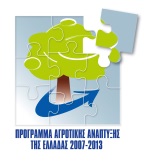 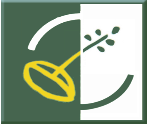 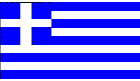 